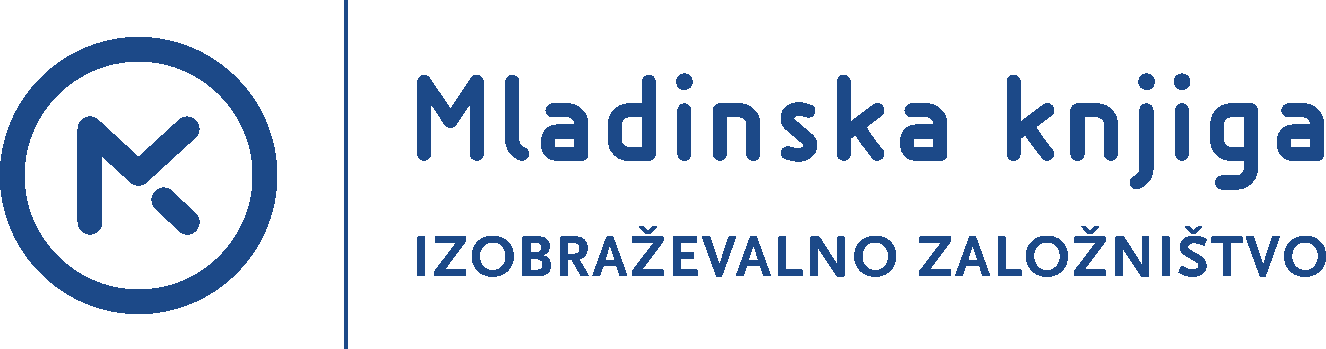 REŠITVESLOVENŠČINA 8, 2. delSAMOSTOJNI DELOVNI ZVEZEK ZA SLOVENSKI JEZIK V 8. RAZREDU OSNOVNE ŠOLE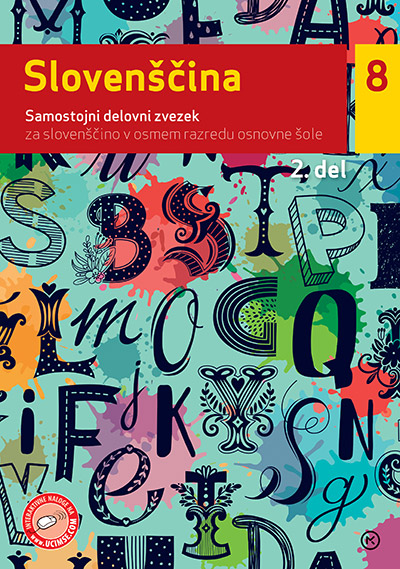 Avgust 20204. UČNI SKLOP: NA RADOVEDNOSTI IN ZNANJU SVET STOJIŽE ČETRT STOLETJA PODIRAJO MEJE ZNANJA (Publicistično besedilo)1. naloga Avtorica besedila: Zala ŠtritofPoklic avtorice: novinarkaPojasnilo: Ker je bilo besedilo objavljeno v (spletnem) časopisu Dnevnik.//Ker v časopisih običajno objavljajo svoje prispevke novinarji/novinarke.2. naloga Po smislu, npr.:Vsem bralcem (spletnega) časopisa Dnevnik./Vsem bralcem Dnevnika, ki jih zanimajo kvizi/kviz Male sive celice.3. naloga Po smislu, npr.:Da bi bralcem predstavila kviz Male sive celice./Da bi bralci zvedeli, kako je kviz Male sive celice potekal nekoč in kako danes. 4. nalogaPo smislu, npr.:Ker je želela bralcem kviz le predstaviti, ne pa podajati mnenja o tem, ali je kviz zanimiv ali ne ali je vreden ogleda.5. naloga25 let6. nalogaNamen ustvarjalcev kviza glede gledanosti kviza je bil presežen, saj ga gledajo tudi starejši in upokojenci, čeprav je namenjen otrokom in mladostnikom.7. nalogaV kvizu je sodelovalo 8 tekmovalcev, in sicer so bili trije tekmovalci v vsaki ekipi, v igri abeceda pa sta sodelovala še dva tekmovalca.8. nalogaNekoč: Pavle RavnohribDanes: Nik Škrlec9. nalogaPo smislu, npr.:Ustvarjalci poskušajo razumeti miselnost otrok, razmišljati tako, kot razmišljajo otroci, spoznati, kaj zanima otroke. 10. nalogaNajprej ljudje različnih poklicev (profesorji in doktorji znanosti) sestavijo vprašanja, ki jih nato pregledata še dva strokovnjaka, ki sta pozorna na njihovo težavnost. 11. nalogaPo smislu, npr.:Ker želijo, da bi tekmovalci širili svojo vedoželjnost oz. svojo razgledanost tudi izven okvirjev šolskega znanja.12. nalogaA Po odzivih otrok po končanem snemanju.B Po ogledu prejšnjih kvizov Male sive celice.C Po povratnih informacijah na družbenih omrežjih.Č Po kritikah, zapisanih v revijah za mlade.13. nalogaštiri – v dveh dnevih posnamejo štiri oddajetrideset – na leto je trideset oddaj; ustvarja jih trideset ustvarjalcevosemsto – predtekmovanja se je udeležilo več kot osemsto otrokdvaintrideset – na TV se je pomerilo 32 najboljših ekip14. nalogaTri možnosti od:Snov si razdelijo po področjih, ki jih najbolje obvladajo.Ogledajo si oddaje iz prejšnjih let.Berejo različno literaturo.Spremljajo aktualne dogodke.Raziskujejo po spletu.15. nalogaPo smislu, npr.:Tako na kvizu kot na tekmi navijači ploskajo, imajo različne transparente, napise, se veselijo ob uspehu svoje ekipe, medtem ko na kvizu navijači ne kričijo, žvižgajo, mečejo različnih stvari, ne žalijo nasprotne ekipe, kot se to dogaja na tekmi.16. nalogazelo glasno se pogovarjati – prijazno se pogovarjati – odkrito se pogovarjati – šepetaje se pogovarjati – jezno se pogovarjati17. nalogaA Tudi. 	B Samo. 	C Veliko. 	Č Le.18. nalogaob besedi kvalitetna besedo z enakim pomenom: kakovostnabesedi, ki imata nasprotni pomen: prelahka – pretežka/otrok – upokojenecob besedi oseba tri besede z ožjim pomenom: otrok/mladostnik, gledalec, ustvarjalec, upokojenec19. nalogaa) Ustvarjalci želijo, da bi otroci hodili po svetu z odprtimi očmi.b) Po smislu, npr.:Ustvarjalci si želijo, da bi otroci dobro opazovali, spoznavali in razumeli stvari ter pojave okrog sebe.20. nalogaPo smislu, npr.:v reviji PIL, na spletnih straneh, v revijah za mlade21. nalogaPo smislu.MINUTKA Z G. PRAVOPISNIKOMUčenci od 6. do 8. razreda bodo tudi letos lahko tekmovali na ekokvizu za osnovne šole Šolsko tekmovanje bo v mesecu marcu, državno pa v aprilu, in sicer na Osnovni šoli Jurija Vege Moravče. Učenci se bodo seznanili s tremi vsebinami: Gozd in les, Ogljični odtis in Krožno gospodarstvo. V gradivu Gozd in les bodo učenci 6. razredov izvedeli, da je Slovenija po deležu gozdnih površin 3. evropska država, takoj za Finsko in Švedsko. Prav tako bodo prebrali podatek, da so bile pred več kot pet tisoč leti površine v Evropi in Severni Ameriki pokrite z listnatimi gozdovi. Mogoče bo tema zanimivejša za učence 6. razreda, saj so se o gozdu učili že pri naravoslovju. KDOR ZNA, ZNA (Osebkov odvisnik)1. naloga4 povedia) Ne, v 2. odstavku so 4 povedi, medtem ko je v tem odstavku 6 stavkov, saj je 6 osebnih glagolskih oblik (so bila zahtevna, je razveselilo, poznajo, je zanimalo, skrbijo, so tekmovali).b) Kdor je bil v zmagovalni ekipi, je ponosno prišel na oder po nagrado. Ko so se zmagovalci vračali domov, so v avtobusu prepevali. Kdor poje, slabo ne misli. Kljub temu daje bila ura pozna, jih je pričakal ravnatelj. Kar ste načrtovali, se je uresničilo.c) 1. poved: Kdaj so v avtobusu prepevali?2. poved: Kljub čemu jih je pričakal ravnatelj?č) Ne, v 2. odstavku sta oba glavna stavka pred odvisnikom, medtem ko so v 3. odstavku vsi glavni stavki za odvisnikom. d) 		DA	NEUtemeljitev: Ne, ta trditev ne velja, saj je med enobesednimi vezniki (kdor, ko, kar) tudi večbesedni veznik kljub temu da.2. naloga:povedek: Kaj so (prijavljenci pred tekmovanjem) naredili?predmet v tožilniku: Kaj so si prijavljenci pred tekmovanjem z veseljem ogledali?osebek: Kdo si je pred tekmovanjem z veseljem ogledal kulturno prireditev?prislovno določilo časa: Kdaj so si prijavljenci z veseljem ogledali kulturno prireditev?prislovno določilo načina: Kako so si prijavljenci pred tekmovanjem ogledali kulturno prireditev?3. nalogaa) Samostojno lahko stoji prvi stavek/drugi stavek in ga imenujemo glavni stavek.Samostojno ne more stati prvi stavek/drugi stavek in ga imenujemo odvisni stavek/ odvisnik.b) Glavni stavek: si je pred tekmovanjem z veseljem ogledal kulturno prireditev.Odvisni stavek: Kdor se je prijavil,c) Kdo (ali kaj) si je ogledal?č) Z vejico.4. nalogaa) Kdo (ali kaj) si je ogledal?b) Po osebku.c) Kdo (ali kaj) si je ogledal?č) Po osebku, ki ima obliko stavčnega člena. – Po osebku, ki ima obliko stavka.d) čas dejanja – vzrok dejanja – vršilec dejanja/nosilec stanja – namen dejanja5. naloga:a) Kdor poje, slabo ne misli.b) Kdo (ali kaj) ne misli?c) Pevec/Pevka slabo ne misli.č)V enostavčni povedi sem zapisal/-a oba povedka. V enostavčni povedi sem uporabil/-a samo en povedek.V enostavčni povedi sem zapisal/-a vejico za odvisnikom. V enostavčni povedi nisem zapisal/-a vejice.V enostavčni povedi sem še vedno uporabil/-a veznik kdor. V enostavčni povedi nisem uporabil/-a nobenega veznika. Glavnega stavka nisem spreminjal/-a.Preoblikoval/-a sem tudi glavni stavek.d) povedek: ne misliosebek: pevec/pevkaprislovno določila načina: slabo6. nalogaa) Tekmovalce je na poti zanimalo, kako gozdarji skrbijo za zeleni gozdni mozaik.b) Kaj je zanimalo?c) Tekmovalce je na poti zanimala skrb gozdarjev za zeleni gozdni mozaik. 7. nalogaa)Gozdarje je razveselilo, da učenci zelo dobro poznajo gozd in gozdno pokrajino.Kar ste načrtovali, se je uresničilo.b) 1. poved: Kaj je razveselilo?2. poved: Kaj se je uresničilo?c) 1. poved: Gozdarje je razveselilo njihovo zelo dobro poznavanje gozda in gozdne pokrajine.2. poved: Načrtovano se je uresničilo.8. nalogaa) Kdor osebno pozna Nika, ima zanj samo pohvalne besede. Je dramski igralec in režiser, ki je aktiven na različnih gledaliških odrih. Znano je, da je bil trikrat državni prvak v pomnjenju števila π. Zapomni si kar 3.141 njegovih decimalk. Kadar ne uri možganov, rad razgibava telo. Meni, da z gibanjem možgani postanejo še bolj osredotočeni in dovzetni za nove ideje. Zato vozi kontracikl, žonglira, hodi po vrvi, obvlada diabolo. Za leto 2020 si je zastavil cilj,da premaga svetovni rekord v sestavljanju rubikovih kock pod vodo in včasih celo med snemanjem kviza Male sive celice med odmori hitro sestavi kakšno kocko.b) 9. nalogaKviza Male sive celice se lahko udeleži,     6	1 kdaj morajo priti pred studio.Znano je, 				          4	2 kdor pravilno odgovori na vsa Vodjo navijačev je zanimalo,		          1/3	vprašanja.Ni jim bilo natančno povedano,	          3/1	3 koliko navijačev je lahko v studiu.Za prvi del vprašanj dobi pet točk, 	           2	4 da se v kvizu pomerita dve ekipi.Po dveh sklopih vprašanj je bilo že jasno,   5	5 kdo bo zmagovalec kviza.							6 kdor je osnovnošolec.10. nalogaKdor je v ekipi B, ne spremlja igre možganski labirint./Igre možganski labirint ne spremlja, kdor je v ekipi B.Kdor tekmuje z zavezanimi očmi, v labirintu pobira črke./V labirintu pobira črke, kdor tekmuje z zavezanimi očmi,Pri sestavljanju najdaljše besede sodeluje tudi, kdor je navijač/kdor navija./Kdor je navijač/ kdor navija sodeluje tudi pri sestavljanju najdaljše besede.Majo zanima, kdaj pride ekipa A v studio.Kar je neprijetno, se po vrnitvi domov hitro pozabi./Po vrnitvi domov se hitro pozabi, kar je neprijetno.11. nalogaGostitelj tekmovalcev mora zagotoviti ustrezno število učilnic.Učenje posameznika je pomembno za celotno ekipo.Uspeh ekipe v kvizu je odvisen od skupnih priprav.Pri odgovorih na čas je pomembno medsebojno sodelovanje vseh tekmovalcev.Tima je razjezil Majev nepravilen odgovor na vprašanje.12. nalogaPo smislu, npr.:Kdor vodi kviz, poskuša ekipe spodbujati.Kdor je hotel v kvizu zmagati , se je nanj pripravljal drugače kot drugi.Znano je, da vprašanja sestavlja kar nekaj strokovnjakov.Kdor je ustvarjal kviz, je želel zbuditi zanimanje za dolgočasna področja.13. nalogaa) /b) Kdor drugemu jamo koplje, sam vanjo pade.c) Po smislu, npr.:Človek, ki želi kaj slabega drugim, se to navadno zgodi njemu samemu. č)Kdor drugemu jamo koplje, sam vanjo pade.Kdo (ali kaj) pade?, osebkov odvisnikMINUTKA Z G. PRAVOPISNIKOMMama je stopila v sobo in jezno vprašala, kdo je pustil odprta vrata. Medtem ko sta se Jure in Rok le spogledala, je mama že zapustila sobo. Nihče ni vedel, kdaj je oče odprl vrata, da bi malo prezračil. Odšel je, ne da bi se od njiju poslovil. Igračo, o kateri je govoril, je hitro skril pred mlajšim bratom. Kljub temu da je bila mama jezna, sta jo hotela presenetiti. Kar tekmovala sta, komu bo uspelo narisati najlepšo cvetlico. Potem ko jo je Jure hotel odnesti, je padel, kot je bil dolg in širok. Miha se je zasmejal, Jure pa ga je pogledal kot ris. Kdor bi ju gledal, bi se ob tem zelo zabaval.KVIZ TI OMOGOČA, DA POSTANEŠ ROBINZON (Predmetni odvisnik)1. naloga1. poved: 						2. poved:a) 							a) 1 stavek						2 stavkab)							b) povedek: Kaj se je dogajalo?				Nisem vedel, kako se je imenovala prva predmet: Česa nisem vedel?				slovenska stripovska revija.							c)							(Koga ali) česa nisem vedel?							č) V glavnem stavku ni predmeta.2. nalogapo osebku 	prislovnem določilu časa 	predmetu 	prislovnem določilu kraja3. nalogaa) Obe povedi sta enostavčni, saj ima vsaka le eno osebno glagolsko obliko, in sicer upal sem, in bo uporabil.  b) Upal sem na uspeh pri rubriki o stripih.Naučeno bo lahko koristno uporabil tudi v šoli.c) Upal sem, da bom uspel pri rubriki o stripih.Kar se je naučil, bo lahko koristno uporabil tudi v šoli. 4. nalogaa) Obarvana dela povedi sta odvisnika, saj imata vezniško besedo, po vsakem odvisniku se lahko tudi vprašamo. b)V Mestni knjižnici so se odločili za pripravo kviza Robinzonijada za otroke in mladino.Ustvarjalci kviza so želeli uporabnike naučiti iskanja izobraževalnih vsebin.c) Po smislu, npr.:V stavčnem členu nisem uporabil/-a veznikov da, kako.Pred stavčni člen nisem postavil/-a vejice.Stavčni člen nima osebne glagolske oblike./Iz povedka sem naredil/-a predmet.5. nalogaPo smislu, npr.: Klemen se je po ogledu plakata odločil, da se bo tudi sam preizkusil v spletnem kvizu. Klemen je v blogu opisal, kakšne izkušnje je imel s sodelovanjem v kvizu.Svojemu bratu je dejal, da tudi on lahko sodeluje v kvizu. Pri izbiri rubrike o stripih je upal, da bo pri reševanju uspešen.Brat je očeta vprašal, katerega leta se je slovenska nogometna reprezentanca prvič uvrstila na svetovno prvenstvo. 6. nalogaa) Novinar je vprašal voditelja, ali tudi pri kvizu Slovenija poteka avdicija.Voditelj je povedal, da je že v otroštvu rad reševal uganke.Deček je zakričal, kako se pred začetkom kviza poskuša zbrati.Obiskovalca je zanimalo, od kod izvira njegovo navdušenje za kviz. Voditelj je v šali pripomnil, da se bo poskusil s tekmovalcem podati do velike nagrade.b) Ne, večina odvisnikov je res predmetnih, le v povedi Obiskovalca je zanimalo, od kod izvira njegove navdušenje za kviz. je osebkov odvisnik. 7. nalogaa) Po smislu, npr.:V obeh povedih je odvisnik enak (kdo je voditelj kviza Male sive celice)./Oba odvisnika imata enak pomen.b) 1. poved: Česa ne vem?2. poved: Kaj je znano?c) A Da, oba odvisnika sta osebkova.B Da, oba odvisnika sta predmetna.C Ne, prvi odvisnik je osebkov, drugi pa predmetni.			Č Ne, prvi odvisnik je predmetni, drugi pa osebkov.8. nalogaa) Po smislu, npr.:Vse tri povedi so dvostavčne, in sicer podredno zložene. V vseh treh povedih odvisnik stoji za glavnim stavkom. Vsi odvisniki imajo različne veznike (kako, da, katera). Vsi odvisniki so iste vrste (predmetni odvisniki).b)1. poved: O čem premišljujejo?2. poved: Kaj omogočajo?3. poved: Kaj bi svetovali?c) Ustvarjalci tedne pred snemanjem premišljujejo o (postavitvi) čim bolj tematsko raznovrstnihvprašanj.Kritike omogočajo ustvarjalcem ustvarjanje boljše oddaje.Mentorji pa naj bi tekmovalcem svetovali spremljanje različnih poročil in aktualnih dogajanj.9. nalogaa)A Organizator je povedal, koliko tekmovalcev se je letos prijavilo na kviz.B Priznali so, da jih je število tekmovalcev močno presenetilo.C Tekmovalcem je uspelo, da so rešili vse naloge v predvidenem času.Č Organizator je prvim trem tekmovalcem obljubil, da jih bo bogato nagradil.D Mio je motilo, da poraženci niso niti čestitali zmagovalcem.E Nemogoče je, da bi se tekmovalci pripravili na vsa vprašanja.F Mia je razmišljala, da bi se naslednje leto tudi sama prijavila na tekmovanje.G Videlo se je, da so poraženci razočarani zapustili dvorano.H Vsi tekmovalci vidijo težavo v tem, da so imeli za pripravo premalo časa.I Organizatorji niso nasprotovali temu, da so zaradi težav z eno od tipk dodali eno vprašanje.J Kdor je dobil priznanje za udeležbo na kvizu, je lahko zapustil dvorano.K Mio je skrbelo, ali se bodo tekmovalci znašli v labirintu.b) V nalogi je več predmetnih kot osebkovih odvisnikov. 				DA 	NEV nalogi je isto število osebkovih in isto število predmetnih odvisnikov. 		DA 	NEVeznik da v povedih iz naloge povezuje glavni stavek samo z osebkovim odvisnikom. 										DA	 NEV nalogi so glavni stavki večinoma za odvisnim stavkom.				DA	 NEVsi vezniki v povedih iz naloge so enobesedni.					DA	 NEc) Tri povedi od:Organizator je povedal število prijavljenih tekmovalcev za letošnji kviz.Organizator je prvim trem tekmovalcem obljubil bogate nagrade.Mia je razmišljala o svoji prijavi na tekmovanje v naslednjem letu. Vsi tekmovalci vidijo težavo v pomanjkanju časa za pripravo. Zaradi težav z eno od tipk organizatorji niso nasprotovali dodatnemu vprašanju.č) Dve povedi od:Tekmovalcem je uspela rešitev vseh nalog v predvidenem času.Nemogoča je priprava tekmovalcev na vsa vprašanja.Videlo se je razočaranje poražencev pri zapuščanju dvorane./Videl se je razočaran odhod poražencev pri zapuščanju dvorane.Dobitniki priznanja za udeležbo na kvizu so lahko zapustili dvorano./Dobitnik priznanja za udeležbo na kvizu je lahko zapustil dvorano.10. nalogaKar lahko storiš danes, ne odlašaj na jutri. Po smislu, npr.:Pregovor nas opozarja, da je bolje storiti neko delo takoj, kot pa ga prestaviti na drugi dan oz. z njim odlašati.V tem odvisniku je glavni stavek ne odlašaj na jutri, po odvisniku se vprašamo Česa ne odlašaj? V pregovoru je predmetni odvisnik (Kar lahko storiš danes).MINUTKA Z G. PRAVOPISNIKOMSara je na hodniku srečala Nika. Vprašala ga je: „Kdaj se bomo sestali, da se dogovorimo o kvizu?” Nik jo je malo začudeno pogledal in rekel: „Od kdaj pa sem jaz v tej skupini? Nihče mi ni nič rekel.” „No, ti pa jaz sedaj povem, da bomo pripravljali kviz ob 30-letnici naše šole,” mu je odgovorila Sara. Nik je bil še naprej radoveden: „Kdo pa bo tekmoval na tem kvizu?” „Razmišljala sem, da bi sodelovali učenci od 6. do 9. razreda. V kviz bi vključili kakšna humorna vprašanja.” „Super, tukaj bi nam pa lahko pomagali tudi učitelji!” je ves navdušen vzkliknil Nik. „Koliko vprašanj pa naj pripravim?” „Nik, najprej bomo naredili načrt, potem si bomo razdelili naloge,” ga je poučila Sara. Nik je še dodal: „Prav, potem pa naj bo sestanek čim prej.” Zazvonilo je in oba sta odšla v razred.KER ME KVIZ SPRAVI V SMEH, SI GA RAD OGLEDAM (Prislovnodoločilni odvisnik)1. naloga1. Ko so igralci dobili pet fotografij.2. Ne da bi znal slovenščino.3. Ker je bil zabaven in sproščen.4. Kjer je bilo potrebno.a) 1. Kdaj so morali igralci zložiti fotografije v pravi vrstni red?2. Kako je Ras prepeval slovenske pesmi?3. Zakaj so ustvarjalci Rasa z veseljem vključili v kviz?4. Kje je vskočil hišni bend?b), c)2. nalogaPo smislu, npr.:Medtem ko je oče pospravljal garažo, je mama pekla potico.Ker se je Maja slabo počutila, ni šla na obisk k babici.Ljudje te bodo vedno spoštovali, če boš govoril resnico.Rok je stekel čez cesto, ne da bi pogledal na levo in desno.KO SE PRIŽGEJO LUČI, SE ZAČNE ZARES (Časovni odvisnik)1. nalogaPo smislu, npr.:animator – oseba, ki je spodbujala občinstvo, da so tudi oni zaploskalitribuna – prostor, kjer so sedeli gledalci(, ki so si prišli ogledat kviz)trema – neprijetna živčna napetost, ki jo ima tekmovalec pred začetkom kvizanapotek – nasvet, kaj naj občinstvo dela2. nalogaa)Kdaj se mora vsak s svojo tremo spopasti sam?b)Pred začetkom kvizac) Preden se začne kviz, se mora vsak s svojo tremo spopasti sam.č)Vprašalnica in povedek glavnega stavka: Kdaj se mora spopasti?d) po kraju – po vzroku – po času – po vršilcu dejanja – po načinue) Po smislu, npr.:Ne, v drugi povedi ni prislovnega določila časa, saj je poved dvostavčna in ima glavni ter odvisni stavek oz. časovni odvisnik. 3. nalogaa) A Dejanji glavnega in odvisnega stavka potekata hkrati.B Dejanje v glavnem stavku poteka po dejanju v odvisnem stavku.C Dejanje v glavnem stavku poteka pred dejanjem v odvisnem stavku.Č Dejanje v glavnem stavku se ponavlja oz. traja dalj časa.b) Medtem ko so potekale še zadnje priprave, je voditelj nasmejan klepetal z občinstvom.Voditelju je veliko lažje, kadar je tekmovalec sproščen.c) Ne, v prvi povedi stoji glavni stavek za odvisnikom, v 2. povedi pa je glavni stavek pred odvisnikom. /Ne, glavni stavek stoji pred odvisnikom le v 2. povedi.č)1. poved: Kdaj je klepetal?2. poved: Kdaj je lažje?4. nalogaa), b)		Kdaj je dajal? Voditelj je dajal še zadnje napotke, preden se bo začel kviz.c) Voditelj je dajal še zadnje napotke pred začetkom kviza.5. nalogaa) Poved je enostavčna, saj ima le eno osebno glagolsko obliko (se je pridružilo). b) Po začetnem animatorjevem ploskanju se je občinstvo pridružilo z aplavzom.c) Potem ko je animator začel ploskati, se je občinstvo pridružilo z aplavzom.č) Dejanje v glavnem stavku se ponavlja oz. traja dalj časa.Dejanje v glavnem stavku poteka pred dejanjem v odvisnem stavku.Dejanji glavnega in odvisnega stavka potekata hkrati. Dejanje v glavnem stavku poteka po dejanju v odvisnem stavku.6. nalogaa) Kadar je med vprašanji odmor, voditelj sproščeno klepeta s tekmovalcem.b) Kdaj (voditelj sproščeno) klepeta (s tekmovalcem)?c) Dejanji glavnega in odvisnega stavka potekata hkrati.č)od trenutka ko – vedno ko – vse do trenutka ko – medtem ko – ko – preden7. nalogaa) Televizijski kviz Milijonar je bil prvič predvajan na Otoku leta 1998. Od takrat so svoje različice priljubljene oddaje snemali v približno 160 državah. Ko tekmovalec pravilno odgovori na 15 vprašanj, dobi glavno nagrado. Ko se je trudilo odgovoriti na vseh 15 vprašanj veliko tekmovalcev po vsem svetu, je to uspelo le peščici. Preden je mladi Indijec postal milijonar, je bil zaposlen kot računalnikar. Potem ko je bilo konec oddaje, je bilo veselje v studiu nepopisno. Indijec je imel zelo jasne, a skromne načrte za prihodnost. Zelo rad bere. Pred zmago si ni mogel privoščiti veliko knjig. Odkar ima denar, razmišlja o svoji veliki knjižnici. Dokler ni zmagal, ga ljudje na ulici niso poznali. Kviz je bil tudi navdih za filmsko uspešnico Revni milijonar, ki je osvojila kar osem oskarjev.b) 8. nalogaPo smislu, npr.:Ko je ura 18.30, se začne vsem znani kviz Vem.Preden je odgovoril na voditeljevo vprašanje, si je tekmovalec vzel nekaj časa za premislek.Ljudje morajo na avdicijo, preden nastopijo pred televizijskimi kamerami.Potem ko eden od tekmovalcev ugane rešitev, se črka vpiše v križanko.Jure je pregledal veliko enciklopedij in leksikonov, potem ko se je uvrstil med najboljše.9. nalogaPreden začnejo snemati kviz Vem, naredijo en krog vprašanj.Ko se vključijo kamere, tekmovalci pozabijo na sproščenost.Dokler ni konec prvega kroga, tekmovalci odgovarjajo na vprašanja.Ko je finale, si najboljši tekmovalec izbere pet črk.Medtem ko je bil odmor, je tekmovalec popil kozarec vode.10. nalogaOb/Pri prijavi na kviz naj bo tekmovalec sproščen.Pri pripravi na kviz si lahko tekmovalec ogleda nekaj prejšnjih oddaj.Pred snemanjem oddaje kamerman preveri naprave.Med snemanjem oddaje tekmovalec pozabi na svoj zunanji videz in urejenost.11. nalogaKadar mačke ni doma, miši plešejo.Po smislu, npr.:Pomen: Če so otroci brez nadzora, njihova disciplina popusti./Če staršev ni doma, otroci počnejo marsikaj, kar sicer ne bi smeli. Glavni stavek: miši plešejoVprašalnica + pov. gl. st.: Kdaj plešejo?Vrsta odvisnika: časovni odvisnikKJER JE ZNANJE, JE TUDI POT DO ZMAGE (Krajevni odvisnik)1. nalogaKamorkoli so tekmovalci potovali. Od koderkoli so prišli.Kjer je bila neokrnjena in mogočna narava.Kamor ga vleče želja po miru in tišini.a) Po smislu, npr.:Odgovori so odvisniki, saj se vsi začnejo z veznikom/vezniško besedo in ker smo se po njih tudi spraševali.b) Kje so tekmovalci doživeli veliko zanimivega?Od kod so vedno prinesli kakšen spominek?Kje se je voditelj redkeje ustavil?Kam se voditelj sedaj rad vrača?c) Po prislovnem določilu kraja.2. nalogaa) 1. poved: v velika in hrupna mesta2. poved: Pod žarometib) 	DA	NEUtemeljitev: Po prislovnem določilu kraja sem se v 1. povedi vprašal/-a z vprašalnico kam, v 2. povedi pa sem se po prislovnem določilu kraja vprašal/-a z vprašalnico kje. c) Včasih je potoval (tja), kjer so velika in hrupna mesta.Kjer so bili (postavljeni) žarometi, je spet postalo vroče.Ne, saj je v 1. povedi odvisnik za glavnim stavkom, medtem ko je v 2. povedi pred glavnim stavkom.1. poved: Kam je potoval?2. poved: Kje je postalo (vroče)?3. nalogaa) Po smislu, npr.:Poved je dvostavčna, ker ima dve glagolski obliki (preživlja, snema) in ker ima glavni in odvisni stavek.b) Po odvisnem stavku sem se vprašal/-a s kje in povedkom glavnega stavka.c) Dneve med tednom preživlja na snemanju kviza.č) v prislovno določilo časa – predmet – osebek – prislovno določilo krajad) Pri pretvorbi odvisnika v stavčni člen nisem smel/-a uporabiti vejice, vezniške besede kjer in glagola snema.4. nalogaKjer so bila zanimiva mesta, je velikokrat hodil od jutra do večera.5. nalogaKjer vsi govorijo, nobeden ne posluša.Kamor je šel bik, naj gre še štrik.Mladost – norost čez jarek skače, kjer je most.Kjer vlada moč, nima razum kaj iskati.Drevo pade, kamor visi.Kjer osel leži, dlako pusti.Ne praskaj se, kjer te ne srbi.a) Po smislu, npr.:Kjer osel leži, dlako pusti.Nerednega človeka spoznamo po tem, da za seboj pušča nered. Ne praskaj se, kjer te ne srbi.Ne vmešavaj se v stvari, ki se te ne tičejo. b) Po smislu.c) Vsi pregovori so sestavljeni iz dveh stavkov, in sicer iz glavnega in odvisnega stavka.č) V pregovorih so štirje glavni stavki za odvisniki in trije pred odvisniki, torej lahko glavni stavek v povedi s krajevnim odvisnikom stoji pred odvisnikom ali za njim. d) 	DA	NEPojasnilo: Le pri dveh odvisnikih sem se vprašal/-a z vprašalnico kam, pri vseh ostalih pa z vprašalnico kje. e) Mladost – norost čez jarek skače ob mostu.6. nalogaKje se lahko na istem kraju ukvarjajo z oranjem njive in vožnjo s čolni?A Kjer se razprostira Blejsko jezero.B Kjer leži Bohinjsko jezero.C Kjer je Cerkniško jezero.Č Kjer je Planšarsko jezero.Kam je šel v vojni vsak vojak? 			Kje si je Peter sezidal vinski hram?A Kamor je želel. 					A Kjer ima gozd.B Kamor so mu ukazali. 				B Kjer ima vinograd.C Kamor ga je vodilo srce. 				C Kjer ima polje.Č Kamor še ni stopila človeška noga. 		Č Kjer ima travnik.a) Kjer je Cerkniško jezero, se lahko ukvarjajo z oranjem njive in vožnjo s čolni.V vojni je šel vsak vojak, kamor so mu ukazali.Peter si je sezidal vinski hram, kjer ima vinograd. b) Peter si je sezidal vinski hram ob/pri vinogradu. 7. nalogaPo smislu, npr.:Pika je najbolj uživala, kjer se je lahko nadihala svežega zraka.Kamor je med kvizom pogledala, povsod so navijači nestrpno čakali odgovor.Tekmovalci so bili precej glasni, kjer se niso poenotili pri odgovoru.Vsi gledalci kviza so pogledali tja, od koder je prišel voditelj.Kjer so bila vprašanja povezana z državami, so jih tekmovalci brez težav rešili.8. nalogaKjer se prepirata dva, tretji dobiček ima. PRIPRAVILA JE PRESENEČENJE, KAKOR SO JI SVETOVALI (Načinovni odvisnik)1. nalogaa) predmet: Njegovo pripovedovanjeosebek: Gorazdprislovno določilo načina: z odprtimi ustib)Njegovo pripovedovanje je Gorazd poslušal, tako da je imel odprta usta.c) Kako je poslušal?č) (V odvisnik sem razširil/-a) prislovno določilo načina. 2. nalogaa) Obe povedi imata enako število stavkov, in sicer dva – glavni in odvisni stavek/odvisnik.b) Bil je presenečen, tako da je komaj lovil sapo.Gorazd je zapustil televizijsko hišo, kot da bi bil že zmagovalec.c)1 poved: Kako je bil presenečen?2. poved: Kako je zapustil?č)d) A Zakaj je potekalo dejanje v glavnem stavku.B Kje je potekalo dejanje v glavnem stavku.C Kdaj je potekalo dejanje v glavnem stavku.Č Kako je potekalo dejanje v glavnem stavku.3. nalogaZa mizo se je počutil kot televizijski voditelj.Po smislu, npr.:To je enostavčna poved, zato nima glavnega stavka in ga ne bi mogel/-la obkrožiti, lahko pa bi določil/-a stavčne člene. 4. nalogaa) kot b) Po smislu, npr.:Pred kot pišemo vejico, kadar je uporabljen v dvostavčni povedi/med glavnim in odvisnim stavkom, vejice pa ne pišemo pred kot, kadar je uporabljen v enostavčni povedi. c) Za mizo se je počutil, kot da je televizijski voditelj.č)Spremenil/-a sem glavni stavek. Uporabil/-a sem veznik kot da.Uporabil/-a sem veznika tako da ali da.V povedi z načinovnim odvisnikom nisem napisal/-a vejice. V drugem delu povedi sem zapisal/-a povedek. Prislovno določilo načina sem preoblikoval/-a v stavek. Med stavkoma sem napisal/-a vejico.5. nalogaGorazda je na kviz prijavila sestra brez njegovega dovoljenja.6. nalogaPo smislu, npr.:Več težav imam pri preoblikovanju prislovnega določila načina v načinovni odvisnik/načinovnega odvisnika v prislovno določilo načina, saj moram strniti odvisnik in skrbno zbrati besede, s katerimi oblikujem stavčni člen. 7. nalogaa), b)  A Počutil sem se tako, kot da bi sam tekmoval v kvizu.B Kviz sem spremljal tako zavzeto kot največji strokovnjak.C Kviz je voditelj vodil tako, kot se je od njega pričakovalo.Č Na koncu je bilo tako napeto kot v filmu.D Ostala sem brez besed.E Sprejela sem prijateljičino povabilo, ne da bi sploh kaj razmišljala.F Tekmovalec je odgovarjal na vprašanja kot najbolj učeni mož v Sloveniji.G Od doma sem odšel, ne da bi se kaj posebno pripravljal.c) Počutil sem se kot tekmovalec v kvizu.Kviz je voditelj vodil po pričakovanjih.Sprejela sem prijateljičino povabilo brez razmišljanja/brez pomisleka.Od doma sem odšel brez posebnih priprav.č) Dve povedi od:Kviz sem spremljal tako zavzeto, kot da sem največji strokovnjak.Na koncu je bilo tako napeto, kot je to v filmu.Tekmovalec je odgovarjal na vprašanja, kot da je najbolj učeni mož v Sloveniji.8. nalogaLaže, kot pes teče. KER SEM DOBIL DOBER NAMIG, SEM ZMAGAL (Vzročni odvisnik)1. nalogaAndrej je sodeloval v kvizu, ker so ga k temu nagovorili domači.2. nalogaTekmovalec mora imeti znanje in tudi nekaj sreče.3. nalogaNe, ne more mu zaupati, saj tekmovalec nikoli ne ve, kdaj mu voditelj zares pomaga s pravilnim odgovorom, kdaj pa ga zavaja z napačnim odgovorom. 4. nalogaa) Poved je sestavljena iz dveh stavkov. Prvi stavek je odvisnik (Ker je Andrej zmagal,) in se začne z veznikom ker, drugi pa je glavni stavek (so bili vsi srečni in ponosni nanj). b) Zakaj so bili vsi srečni in ponosni nanj?c) po kraju – času – vzroku – načinu – vršilcu dejanjač) Po prislovnem določilu vzroka. d) A Zaradi tega ker je Andrej zmagal, so vsi srečni in ponosni nanj.B Vsi so bili srečni in ponosni nanj, saj je zmagal.C Andrej je zmagal, zato so bili vsi srečni in ponosni nanj.Č Zaradi Andrejeve zmage so bili vsi srečni in ponosni nanj.5. nalogaa) Andrej se je za sodelovanje v kvizu odločil, ker so ga k temu nagovarjali domači.b) Zakaj se je (Andrej) odločil (za sodelovanje v kvizu)?c) Andrej se je za sodelovanje v kvizu odločil zaradi nagovarjanja domačih.6. nalogaa) Ne ni, vzrok dejanja je izražen v prvi povedi, v drugi pa je izražena posledica. b) Zaradi nerazumevanja desetega vprašanja je najprej zaprosil za polovičko.7. nalogaKer smo se odločili za sodelovanje v kvizu, smo morali izbrati vodjo ekipe.Tina je tik pred odhodom odpovedala sodelovanje v kvizu, ker je zbolela.Ker je bil Luka zelo razgledan, se je pridružil ekipi.Maj in Tilen sta bila na začetku kviza nervozna, ker sta imela tremo.Ker so člani ekipe slabo sodelovali med seboj, so izgubili.Kljub vsemu so prišli domov dobre volje, ker je bila to lepa izkušnja.a) Po smislu, npr.:Pri povedih, kjer je bil odvisnik pred glavnim stavkom./Pri povedih, kjer je bil odvisnik zaglavnim stavkom.b) Zaradi odločitve o sodelovanju/Zaradi sodelovanja v kvizu smo morali izbrati vodjo ekipe.Tina je tik pred odhodom odpovedala sodelovanje v kvizu zaradi bolezni./Zaradi bolezni je Tina tik pred odhodom odpovedala sodelovanje v kvizu.Zaradi razgledanosti se je Luka pridružil ekipi.Maj in Tilen sta bila na začetku kviza nervozna zaradi treme./Zaradi treme sta bila Maj in Tilen na začetku kviza nervozna. Zaradi slabega medsebojnega sodelovanja članov so izgubili.Kljub vsemu so prišli domov dobre volje zaradi lepe izkušnje. Zaradi lepe izkušnje so kljub vsemu domov prišli dobre volje. 8. nalogaKer učenci radi berejo, je knjižničarka pripravila bralni kviz./Knjižničarka je pripravila bralni kviz, ker učenci radi berejo.Udeležili so se ga lahko vsi učenci, ker so bile teme različne./Ker so bile teme različne, so se ga lahko udeležili vsi učenci. Učenci so dobili knjižno nagrado, ker so pridno brali knjige./Ker so učenci pridno brali knjige, so dobili knjižno nagrado.Ker prvošolci še ne znajo dobro brati, so jim pravljice brali starejši učenci./Pravljice so prvošolcem brali starejši učenci, ker ti še ne znajo brati. 9. nalogaPo smislu, npr.:Na kvizu na televiziji bi rad sodeloval/-a, ker bi tako spoznal/-a nove prijatelje.ker bi tako širil/-a svoje znanje in radovednost.ker bi rad pokazal/.a svojo nadarjenost za različna področja.ker bi tako lahko premagal/-a svojo tremo. 10. naloga:a), b) Po smislu. MINUTKA Z G. PRAVOPISNIKOMMedtem ko so se prijatelji pogovarjali o izletu, je Tine razmišljal o svoji selitvi v drug kraj. Ker je oče dobil v Novem mestu službo, se bodo preselili tja. Na očeta je bil jezen. Sprejel je novo zaposlitev, ne da bi se posvetoval s preostalimi člani družine. Namesto da bi užival v družbi prijateljev, je tiho sedel na klopci. Ni vedel, kako naj o selitvi pove prijateljem. Zadnje dni se je pogosto spraševal, zakaj se morajo spet seliti. Šele ko ga je Jan poklical, je pristopil k njim. Prijatelj mu je rekel, da je bled kot stena. Ne da bi kaj rekel, je stekel stran.Z VAJO DO ZNANJA1. nalogaS kvizom so želeli privabiti k ogledu samo mlajše gledalce.			DA 	NE(tudi mlajše)  Preden se je potnik odpeljal, mu je taksist zastavil prvo vprašanje.		DA 	NE(Medtem ko so se vozili)Za pravilen odgovor je bil potnik nagrajen. 						DA 	NEVprašanja so se vrstila od težjega k lažjemu.					DA 	NE(od lažjega do težjega)Taksist je na poti na željo potnika, ki ni znal odgovoriti na vprašanje,taksi lahko tudi ustavil.								DA 	NEb)Kdor se je usedel v taksi, se je želel odpeljati na želeni cilj.c) Medtem ko so se vozili, je taksist Jože potniku zastavljal zanimiva vprašanja.						gl. st.Vprašalnica + pov. (gl. st.): KAJ KDAJ je zastavljal? Vrsta odvisnika: predmetni časovni odvisnik Na televiziji so se za ta kviz odločili, ker so želeli pred ekran privabiti tudi mlajše gledalce.		gl. st.Vprašalnica + pov (gl. st.): ČEMU ZAKAJ so se na televiziji odločili?Vrsta odvisnika: vzročni odvisnik č) Igra se je končala, ko jih je taksist pripeljal na cilj. Taksist je potnika vprašal, ali želi končno vsoto podvojiti. d) Dve povedi od:Sopotnik/Potnik v taksiju si je želel odpeljati na želeni cilj.Med vožnjo je taksist Jože potniku zastavljal zanimiva vprašanja.Igra se je končala na cilju.Taksist je potnika vprašal po želji podvojitve končne vsote.2. nalogaPotem ko so se zbrali pred dijaškim domom, so se odpravili proti vrhu hriba.Kdor ni želel oditi na rafting, se je lahko sprehodil po Bovcu.Brž ko je Nika zagledala teto, je stekla k njej.Zaradi bližajoče se nevihte se je Andraž odločil ostati doma.Med tekom je imel Blaž nekaj težav s krči v mišicah.Kjer so podirali staro kmečko hišo, se je zbrala velika skupina radovednežev.Mladi taborniki so poskrbeli, da so vsi dobili topel napitek.Jure in Mark sta zbežala iz votline kot preplašena zajca.Zaradi popravila ceste skozi vas so se morali domačini v službo voziti po daljši poti.Sosedov fant je odšel plezat, ne da bi goro dobro poznal.Stric Tomaž je včeraj že pobiral jabolka, ker so dozorela prej kot običajno.Referat je natipkala, tako da ga je po pregledu učiteljice lahko hitro popravila. Ker smo ostali doma, smo preprečili širjenje virusa.Mama je naredila tako okusno torto, kot da bi bila po poklicu slaščičarka.3. nalogaA Koliko ljudi se je zbralo na šolski prireditvi, nam ni bilo znano.B Teta se je ob Daretovi šali smejala tako, kot da ne bi še nikoli slišala šale.C Preden je Tinka odšla v sobo, je pospravila še mizo v jedilnici.Č Ker Tina ni hotela povedati resnice, jo je oče jezen poslal v svojo sobo.D Mama se je spraševala, koliko prijateljev je sin povabil na rojstni dan.E Kar je Peter obljubil babici, je tudi z veseljem naredil.F Pri gradnji hleva je bilo vroče, tako da so se nekateri morali za kratek čas umakniti v senco.G Kjer se je prikazal Simon s svojo kitaro, ni bilo nikoli dolgčas.A Kaj ni bilo znano?				D Kaj se je spraševala?B Kako se je smejala?			E Kaj je naredil?C Kdaj je pospravila?				F Kako je bilo vroče?Č Zakaj je poslal?				G Kje ni bilo dolgčas?4. nalogaKdor je želel, si je lahko sam naredil izdelek iz gline.Vprašalnica + pov.: Kdo je naredil?		Vrsta odvisnika: osebkov odvisnikPrimož je šel mimo Katje, ne da bi ji pomagal dvigniti težko vrečo.Vprašalnica + pov.: Kako je šel?		Vrsta odvisnika: načinovni odvisnikKar je v včerajšnjih poplavah odnesla reka, zagotovo ne bodo več dobili nazaj.Vprašalnica + pov.: Česa ne bodo dobili?	Vrsta odvisnika: predmetni odvisnikHišo so Novakovi ogrevali samo takrat, ko je bil zunaj hud mraz.Vprašalnica + pov.: Kdaj so ogrevali?	Vrsta odvisnika: časovni odvisnikMnogi so sosedove pošiljali, od koder so prišli.Vprašalnica + pov.: Kam so pošiljali?	Vrsta odvisnika: krajevni odvisnikTrener se je razjezil na igralce, ker niso resno trenirali.Vprašalnica + pov.: Zakaj se je razjezil? 	Vrsta odvisnika: vzročni odvisnikPeter je končno ugotovil, zakaj v njegovi sobi ne dela internet.Vprašalnica + pov.: Kaj je ugotovil? 	Vrsta odvisnika: predmetni odvisnikZagotovo je včeraj odšel spat dobre volje, kdor je gledal oddajo o skriti kameri.Vprašalnica + pov.: Kdo je odšel spat? 	Vrsta odvisnika: osebkov odvisnikDo novega sošolca so se obnašali, kakor da bi bil že ves čas z njimi.Vprašalnica + pov.: Kako so se obnašali?	Vrsta odvisnika: načinovni odvisnikPreden je mami sploh uspelo kaj reči, je Jure stekel v svojo sobo.Vprašalnica + pov.: Kdaj je stekel? 	Vrsta odvisnika: časovni odvisnikMiha je vodjo vprašal, kdaj bodo dokončali plinovod.Vprašalnica + pov.: Kaj je vprašal? 	Vrsta odvisnika: predmetni odvisnikTrojanske krofe lahko kupite, kjer jih pečejo.Vprašalnica + pov.: Kje kupite? 		Vrsta odvisnika: krajevni odvisnikKadar je mama slabe volje, gre najraje na sprehod v bližnji gozd.Vprašalnica + pov.: Kdaj gre? 		Vrsta odvisnika: časovni odvisnikOčeta je zanimalo, kdaj se bo v ulici nadaljevala gradnja plinovoda.Vprašalnica + pov.: Kaj je zanimalo? 	Vrsta odvisnika: osebkov odvisnikDedka bomo za rojstni dan peljali, kamor si želi že več let.Vprašalnica + pov.: Kam bomo peljali? 	Vrsta odvisnika: krajevni odvisnikKer je Jure doma pozabil tempere, si jih je sposodil od mlajšega učenca.Vprašalnica + pov.: Zakaj si je sposodil? 	Vrsta odvisnika: vzročni odvisnik5. nalogaZaradi slabega vremena ni znano, kdaj se bo začel veleslalom.Jure se velikokrat sprašuje, ali bo uspel v glasbeni šoli.Potem ko se je oče popoldan spočil, je odšel k sosedom pospravljat drva./Oče je odšel k sosedom pospravljat drva, potem ko se je popoldan spočil.Jure je že v prvem poskusu priplezal do vrha, ne da bi pri tem imel kakšne večje težave.Kaja je prišla povedat, da je nekaj zaropotalo/da je slišala nenavaden ropot.Kjer je šolsko igrišče, se popoldne zbirajo otroci./Popoldne se zbirajo otroci, kjer je šolsko igrišče.Miha je bil izključen iz kluba, ker je bil trmast/ker je bil trmoglav./Ker je bil Miha trmast, so ga izključili iz kluba.Potem ko so pogasili požar, so se prebivalci lahko vrnili domov./Prebivalci so se lahko vrnili domov, potem ko so pogasili požar. Na tekmi se je obnašal, kot da je največji strokovnjak za nogomet.Liza si je poškodovala gleženj, ko je preskakovala kolebnico./Ko je Liza preskakovala kolebnico, si je poškodovala gleženj.6. nalogaZaradi jeze je Jan prijatelju spustil zračnico na kolesu.Pri Katjinem domu je vedno veliko različnih ptic.Sošolec je priznal svojo nepoštenost do nove sošolke.Oče je delal po dogovoru z lastnikom delavnice.Pred vstopom v sobo sem si temeljito umil roke.Dedek je pripovedoval o zanimivem življenju ljudje na Norveškem.Pogumnež se bo uvrstil v nadaljnje tekmovanje.Po več mesecih preiskav je znan krivec prometne nesreče.Tina je pospravila svojo sobo zaradi obiska sošolk.Pred odhodom na pot/Pred potovanjem je preveril zastoje na poti proti morju.7. naloga1 Č, 2 E, 3 D, 4 A, 5 F, 6 C, 7 B8. nalogaPo smislu, npr.:(os. odv.) Kdor si je želel ogledati kviz v živo, je prišel v dvorano zelo zgodaj.(čas. odv.) Ko je ekipa pravilno odgovorila na vprašanje, so njihovi navijači navdušeno ploskali.(vzr. odv.) Tekmovalci so na vprašanja o skvošu slabo odgovarjali, ker te teme niso dobro preštudirali.(nač. odv.) Tekmovalci so se v igri Kdo pozna več pravil organizirali, tako da je vsak izmed njih prebral določena pravila. (os. odv.) Gledalce je najbolj zanimalo, kdo bo na koncu zmagal.(pr. odv.) O nogometu so ekipo A vprašali, kdo je bil leta 2000 svetovni prvak. 9. nalogaPo smislu, npr.:Maja bo zelo vesela obiska svoje tete. (predmet)Maja bo zelo vesela, da bo na obisk prišla njena teta. (pr. odv.)Nik je rešil naloge za matematiko brez večjih težav. (p. d. načina)Nik je rešil naloge za matematiko, ne da bi imel pri tem kakšnih večjih težav. (nač. odv.)Vodja izmene je ob 14. uri ustavil delo. (osebek)Kdor je bil vodja izmene, je ob 14. uri ustavil delo. (os. odv.)Zaradi poškodovanega kolena se Tine ni udeležil atletskega tekmovanja. (p. d. vzroka)Ker je imel poškodovano koleno, se Tine ni udeležil atletskega tekmovanja. (vzr. odv.)Mentor je Niki izročil plaketo ob občinskem prazniku. (p. d. časa)Mentor je Niki izročil plaketo, ko so praznovali praznik občine. (čas. odv.)Soseda je imela veliko dela pri urejanju svojega vrta. (p. d. kraja)Soseda je imela veliko dela, kjer je urejala svoj vrt. (kr. odv.)5. UČNI SKLOP: KRALJU MATJAŽU V ČASTNA GRAJSKIH TRAVNIKIH POSTAVILI KAR 40 SNEŽNIH UMETNIN (Poročilo)Pred odstavkom V delavskem domu Žerjav so v uvodnem večeru … so izpuščene spodnje povedi, ki pa so pomembne pri reševanju 13. in 19. b in c naloge. Učenci jih naj dopišejo. Samo dogajanje se je v Črni začelo že v petek, ko so prvič do zdaj pripravili pohod kralja Matjaža z iskanjem skritega zaklada. Da ne bi prekinili s tradicijo, so takoj zatem izvedli nočni slalom ob soju bakel. Na njem se je letos pomerilo okrog 60 tekmovalk in tekmovalcev.1. nalogaIz časopisa Koroške novice.2. nalogaTa časopis je spletni, saj je je v oklepaju naveden njegov spletni naslov (www.koroskenovice.si)3. nalogaPo smislu, npr.:O tradicionalni prireditvi 27. Gradovi kralja Matjaža.4. nalogaIz uvodnega dela.5. nalogaa) Po smislu, npr.:	DA 	NEPojasnilo: Saj se že iz naslova razbere, da to niso navadne umetnine, ampak narejene iz snega in takih umetnin ne vidimo prav pogosto. b) Po smislu, npr.:Umetniki ustvarjali neverjetne snežne skulpture6. nalogaA Obvestiti bralce, da se vsako leto v Črni nekaj dogaja.B Povabiti bralce, da še letos obiščejo Koroško.C Oceniti, ali je bila prireditev v Črni uspešna ali ne.Č Poročati o dogodku, večinoma brez mnenja pisca.7. naloga4   ovacije 				1 posamezen del večje stvari; posamičnost6   skulptura 				2 kdor preveč je in pije; požrešnež1   detajl 				3 z glasnim vzklikanjem izraženo nezadovoljstvo5   gurman 				4 z glasnim pozdravljanjem, vzklikanjem izraženo					   navdušenje, odobravanje					5 kdor ima rad izbrane jedi in pijače; sladokusec					6 izdelek iz trdnega materiala; kip8. nalogaPo smislu, npr.:Da je prireditev tradicionalna pomeni, da je že dolgo časa uveljavljena/da poteka že nekaj let zapovrstjo; zaključila se je tradicionalna tridnevna prireditev.9. nalogaPrireditev je bila mednarodna zato, ker so na njej sodelovali tudi ustvarjalci iz Avstrije in nastopajoči iz Dalmacije/gosti iz Avstrije in Dalmacije. 10. nalogaPo smislu, npr.:Prireditev je potekala na drugem prostoru./Prireditev so preselili iz Podpece na Matevžave travnike oz. Grajske travnike.11. nalogaNe, o najlepši snežni umetnini je poleg strokovne komisije odločal tudi kralj Matjaž.12. nalogaPoleg snežnih skulptur so bile tudi druge skulpture, ker to dovoljuje pravilnik.13. naloga		       iz PodpecePrireditev so letos z Matevžavih travnikov preselili na Grajske travnike. Prostor prireditve so zamenjali predvsem zaradi lažjega dostopa do prireditve.		je bila črnjanska županja gospa Romana LesjakNa prizorišču ni bilo črnjanske županje, gospe Romane Lesjak.Za gradnjo gradov so se odločili tudi nekateri župani in županje. Tako odrasli kot otroci so se lahko udeležili iskanja skritega zaklada.					skokihOtroci so lahko uživali v delavnicah, smučanju in jahanju.						        dokler bo to dopuščalo vremeSkulpture bodo ne glede na vreme na prizorišču do konca februarja.14. nalogaa) Po smislu, npr.:1. frazem: (dalo) poseben pečatPojasnilo: Na mizi je bilo dovolj hrane za vse gurmane, zaradi česar je ta prireditev še bolj posebna.2. frazem: dober glas se širi v deveto vasPojasnilo: Tako dobra prireditev bo daleč naokrog znana.b) /15. nalogaGradovi – prva beseda naslova prireditve/kot začetek lastnega imenakralja – občno ime, poimenovanje osebeMatjaž – lastno ime osebe16. naloga17. nalogaa) b) Po smislu, npr.:Neverjetne snežne skulptureV Črni na Koroškem je od 27. 1. 2019 do 29. 1. 2019 na Grajskih travnikih potekala tridnevna prireditev 27. Gradovi kralja Matjaža. Organizator prireditve je bila Občina Črna na Koroškem. Prireditve so se udeležili posamezniki in skupine iz Slovenije in tujine (npr. Študentska delovna brigada, ŠD Plenilec, KUD Šolta, TD Šentvid, županja Črne, koroški in štajerski župani oz. županje, glasbeniki Milan Kamnik, Samo Sam, Dunja Vrhovnik …). Med udeleženci pa sta bila tudi kralj Matjaž in njegova žena. Vse tri dni je prireditev povezoval Jurij Berložnik. V teh dnevih so si obiskovalci lahko ogledali izdelovanje ledenega gradu in drugih snežnih skulptur, iskali so skriti zaklad, si ogledali nastope različnih glasbenikov, otroci pa so skakali na mini Planici. 18. nalogaa) županja Črne, mag. Romana Lesjakb) Po smislu, npr.:Ker je najpomembnejša oseba v občini in njene besede imajo za ljudi neko veljavo.c) Po smislu, npr.:Z dobesednim navedkom je želela avtorica poročilo malo popestriti.19. nalogaa) S   Od 10. do 16. ure so udeleženci gradili snežne skulpture. (A)N   Otroci so si ogledali predstavo Mojca in Kaličopko. (B)P   Organiziran je bil pohod kralja Matjaža z iskanjem skritega zaklada. (C)N   Skriti zaklad so iskali tudi otroci. (Č)N   Otroci so se lahko preskusili na mini Planici. (D)S   Kralj Matjaž si je skupaj z Alenčico ogledal narejene skulpture. (E)P   Pripravili so kulturni večer v Delavskem domu Žerjav. (F)    P   Ob soju bakel so izpeljali slalom. (G)S   Podelili so nagrade za najlepše snežne umetnine. (H)b) 	Petek				Sobota			NedeljaC	G 	F		A	E	H		Č 	B	D20. nalogaPo smislu, npr.:Da, tudi v izhodiščnem besedilu so dogodki nanizani v časovnem zaporedju, saj so najprej napisani dogodki, ki so se dogajali v petek, nato v soboto in na koncu v nedeljo. Tako izvemo, da sov petek zvečer nastopali člani KUD Šolta, medtem ko so otroci uživali v iskanju skritega zaklada v nedeljo.21. nalogaa), b), c), č),d), e) Po smislu.22. nalogaa), b)Po smislu.MINUTKA Z G. PRAVOPISNIKOMMaja in Pika sta postavljali snežaka, ko se jima je približal Peter. Najprej se je dekletomanasmehnil in rekel, da snežene može delajo le majhni otroci. Ker pa se na njegovo pripombo nista odzvali, se jima je pridružil pri postavljanju. Kljub temu da so se zelo trudili, snežak ni hotel pravilno stati. Kep ni bilo mogoče lepo oblikovati, ker je bil sneg premehek. Ne da bi se dogovorili, so skoraj hkrati obupali nad postavljanjem. Peter se je spomnil, kako iz snega in ledu gradijo gradove na Koroškem. Prijateljici sta menili, da so to res pravi umetniki. Kdor pa tega ni vešč, mu še postavljanje sneženega moža lahko zagreni popoldne.GREMO V ČRNO, DA SI OGLEDAMO GRADOVE (Namerni odvisnik)1. nalogaPo smislu, npr.:Da, saj tudi sam/a uživam pozimi, ko iz snega delam različne like, npr. sneženega moža, bunker.Ne, ker me izdelovanje skulptur sploh ne zanima.2. nalogaMatičevo besedilo ima 14 povedi in 26 stavkov.3. nalogaEnostavčni povedi: Ob 10. uri bodo spretni graditelji začeli z ustvarjanjem.Z mamo in očkom si bomo ogledali prav vse skulpture.Stavčni členi:1. poved: Kaj bodo naredili? – bodo začeli – pov., Kdo bo začel? – spretni graditelji – os., Kdaj bodo začeli? – ob 10. uri – p. d. časa, S čim bodo začeli? – z ustvarjanjem – predmet (v orodniku)2. poved:Kaj bodo naredili? – si bodo ogledali – pov., S kom si bo ogledal? – z mamo in očkom – predmet (v orodniku), Kaj si bodo ogledali? – prav vse skulpture – predmet (v tožilniku)4. nalogaa) Ker imajo vse Matičeve zložene povedi glavni in odvisni stavek, pomeni, da so podredno zložene.b) Za odhod v Črno bomo izbrali soboto, ker je to vedno osrednji dan tridnevne prireditve.Vprašalnica + pov. glavnega stavka: Zakaj bomo izbrali?Poskrbel bom, da bomo od doma odšli pravočasno.Vprašalnica + pov. glavnega stavka: Za kaj bom poskrbel? c) 3   Parkirali bomo, kjer bo še kaj prostora.			1 glavni st. + osebkov odv.4   Ko bo na prizorišče prišel kralj Matjaž 			2 glavni st. + predmetni odv.z Alenčico, bomo vsi najbolj pozorni nanju.			3 glavni st. + krajevni odv.1   Prav zanima me, kako bo oblečen.			4 časovni odv. + glavni st.								5 krajevni odv. + glavni st.č)Predlagal jima bom, da priredimo družinsko tekmovanje za najlepšo skulpturo.Kaj bom predlagal?			predmetni odvisnikKo bodo razglašeni zmagovalec in vsi najboljši, bomo uradni seznam primerjali s svojim.Kdaj bomo primerjali?		časovni odvisnikDomov se ne bomo odpravili, ne da bi prej naredili nekaj dobrih fotografij.Kako se ne bomo odpravili?		načinovni odvisnikd) 5. nalogaa)Dogodek sem že danes vpisal v družinski koledar, da ne bi nehote pozabili na to pomembno soboto.b)da c) A Zakaj sem vpisal? 			C Kaj sem vpisal?B Čemu sem vpisal? 		Č Kdaj sem vpisal?č)					vsebinoOdvisnik nam sporoča 		čas 			vpisa v družinski koledar.					namen					vzrokd) A Da, lahko bi se vprašali še s katerim vzrokom.B Da, lahko bi se vprašali še s katerim namenom.C Da, lahko bi se vprašali še kdaj.Č Ne, edina primerna vprašalnica je čemu.6. nalogaa) V obeh povedih je glavni stavek enak.b), c)č)Po smislu, npr.:Vzrok postanka Matičeve družine v gostilni bo očetova lakota, namen pa, da bodo brez posledic prišli domov.7. nalogaGremo v Črno, da si ogledamo gradove.8. naloga2   Tevž je stopil na prste, da bi bolje videl.1   Ker so se zbirali oblaki, so se ljudje ustrašili dežja.	 	1   Ker je že toplo, se gradovi počasi talijo.				1   Letošnja prireditev odpade, ker je premalo snega.		2   Močno se je trudil, da bi v Črno prišel pravočasno.9. nalogaPoleti bom šla k babici in dedku, ker sta me povabila na počitnice (vzročni odv.)da bi jima pomagala pri opravilih na kmetiji. (namerni odv.)10. nalogaDve povedi od:Da bi obiskovalcem olajšali dostop do prizorišča, so se organizatorji, tj. Občina Črna na Koroškem, odločili za prireditev poiskati drug prostor.Dodatna ura bi jim pri izdelavi gradu prišla zelo prav, da bi lahko dodelali detajle.Da bi županja Črne, mag. Romana Lesjak, svojo povezanost s prireditvijo še bolj potrdila, je bila tudi sama med graditelji.Da ne bo prepozno, vas že danes vabi na 28. Gradove kralja Matjaža. 11. nalogaPo smislu, npr.:Prireditve se je udeležila tudi županja, da bi tudi sama sodelovala pri izgradnji skulpture.Organizatorji so preselili kraj prireditve, da bi obiskovalci lažje prišli do prizorišča.Ohranili so vse vsakoletne dogodke, da ne bi prekinili s tradicijo.12. nalogaa) Zapeljali smo se na rob mesta, da bi parkirali avto.Šli smo tudi v KD Žerjav, da bi si pogledali prireditev.V soboto popoldne se je tja napotila tudi županja, da bi ocenjevala narejeno.b) Po smislu, npr.:Bližji mi je 1. način izražanja (Šel je pomagat organizatorjem.), ker ga tudi sam/-a uporabljam in le redko tvorim povedi z veznikom da.13. nalogaNa prizorišče je prišel kralj Matjaž, da bi si ogledal gradove.Županja je bila med graditelji, da bi pokazala svojo povezanost s prireditvijo.	Za otroke so pripravili predstavo Mojca in Kaličopko, da bi jih razveseliti.Županja je obiskovalce povabila na naslednjo prireditev, da ne bi pozabili na datum.14. nalogaa) A Da se kaj hitro reši, je treba biti plat zvona.B Da se resnica prav spozna, čuti je treba oba zvona.C Ko je nevihta mimo, se ne splača več zvoniti.b) Po smislu.c) Da se resnica prav spozna, čuti je treba oba zvona.Čemu/S katerim namenom je treba čuti?		namerni odvisnikMINUTKA Z G. PRAVOPISNIKOMTaša je imela čokoladno rjave oči. Rada je nosila mlečno bela oblačila. Sonce na zahodu je bilo že žareče rumeno. Letos so moderne peščeno bele poletne obleke. Soča je smaragdno zelena reka. Brisače so bile snežno bele. Matevž si bo kupil temnomodre hlače. Vojaki so nekoč nosili olivno zelene uniforme. Mlada trava pred hišo je bila svetlozelena. Babica mi je spletla rdeče-rumen pulover. Od dela na računalniku je imel krvavo rdeče/krvave oči.OGLEDALI SMO SI GRADOVE, ČEPRAV JE DEŽEVALO (Dopustni odvisnik)1. nalogaTo so bili družina s hčerko, družina s sinom, prijatelji, moška oseb in ženska oseba.2. nalogaa) Obiskovalci so bili večinomaA zelo zadovoljni.	C niti zadovoljni niti nezadovoljni. 		D zelo nezadovoljni.B zadovoljni.		Č nezadovoljni.	.b) Po smislu, npr.:V večini izjav (v treh) so obiskovalci izjavili, da je bil izlet v Črno odličen, da je bil navdušen nad ostanki stvaritev, da so bili zadovoljni in da so se dobro zabavali.3. nalogaVečina se je pritoževala nad slabim vremenom, saj je tisti dan deževalo.4. nalogaa) Ko smo prispeli, smo se morali zateči v velik šotor. (Kdaj smo se morali zateči?)  časovni odv.Odločili smo se, da se tam malo pogrejemo. (Kaj smo se odločili?)	predmetni odv.Pohvalo izrekam organizatorjem, ker vztrajajo. (Zakaj izrekam?)		vzročni odv.b)	DA	NEPojasnilo: Po odvisniku v prvi povedi se vprašamo Čemu smo odšli? in je to namerni odvisnik. Po odvisniku v drugi povedi pa se vprašamo s Kaj pravi? in je to predmetni odvisnik.5. nalogaa) Z družino smo se odpeljali v Črno, čeprav je bilo napovedano slabo vreme.Kljub temu da je bilo snega zelo malo, smo se dobro zabavali.Čeprav je dež uničil skoraj vse, sem bil navdušen nad ostanki stvaritev.Četudi sem videla res le ostanke skulptur, je bil izlet v Črno odličen.Na Koroško smo se s prijatelji odpravili, čeprav dan ni bil lep.b)čeprav, kljub temu da, četudic) Po smislu, npr.:čepravč) A Odvisnik glede na glavni stavek izraža nedopustno dejanje.B Odvisnik izraža dejanje, ki je v tem primeru izjemoma dopuščeno.C Odvisnik izraža dejanje, ki je ovira za dejanje glavnega stavka.Č Odvisnik glede na glavni stavek izraža zaželeno dejanje.d) 								+ povedek glavnega stavka6. nalogaPo smislu, npr.:Čeprav vremenska napoved ni bila najlepša, sem se veselil izleta na Koroško.Kralj Matjaž in Alenčica sta mi bila všeč, kljub temu da sta bila oblečena v stara oblačila.Jurij Berložnik je prireditev odlično povezoval, čeprav je bil pred začetkom malo nervozen.Kljub temu da se mi je že mudilo domov, sem si ogledal tudi skoke otrok na mini Planici.7. nalogaPo smislu, npr.:Dopustni odvisnik je uporabljen v večini povedi, razen v eni (Črnjani želijo, da izginejo same od sebe.), v kateri je predmetni odvisnik. 8. nalogaa), b) Kljub čemu nam je bilo v Črni všeč?c) Po dopustnosti.č)	DA	NEPojasnilo: V tej povedi ni uporabljen dopustni odvisnik, saj je poved enostavčna, ker je v njej ena osebna glagolska oblika (je bilo všeč).9. nalogaKljub strahu sem se približala kralju Matjažu.Počakali smo do konca prireditve kljub lakoti.Kljub Maksovi pazljivosti mu je zdrsnilo na ledu.a)Ne, vejice nisem postavil/-a, saj sem tvoril/-a enostavčne povedi. b) Po smislu.10. nalogaPo smislu.11. nalogaDober je domek, čeprav ga je za en sam bobek. a) Po smislu, npr.:Vsakemu človeku je dom drag in koristen, pa če je še tako majhen in skromen. b) Dober je domek, čeprav ga je za en sam bobek. Kljub čemu je dober?		dopustni odvisnikMINUTKA Z G. PRAVOPISNIKOMOsmega februarja bodo podelili Prešernovo nagrado. Nagrado večernica vsako leto dobi avtor najboljšega mladinskega dela, ki je izšlo leto prej. Podeljuje se tudi modra ptica, ki je nagrada Mladinske knjige za najboljše še neobjavljeno mladinsko delo. Najboljši pesniki se potegujejo za Veronikino nagrado. Nagrada za najboljši slovenski roman leta ima ime po mitološkem bitju, zato se imenuje kresnik. Najbolj imenitna nagrada na svetu pa je poleg oskarja in zlatega leva seveda Nobelova nagrada. ČE VAM JE ČRNA PREDALEČ, PRIDITE V LJUBLJANO (Pogojni odvisnik)1. nalogaPo smislu, npr.:Da bi si tudi prebivalci in obiskovalci Ljubljane lahko ogledajo ledene skulpture in jih občudovali.2. nalogaPo smislu, npr.:V Ljubljani je bilo konec novembra 2019 zelo hladno, saj so na prostem delali ledene skulpure, prav tako pa so se lahko ogreli v šotoru, kjer je bila temperatura –4 ºC.3. nalogaNaj dodamo, da so letos ustvarjalci za izdelavo Ledene dežele porabili 60 ton ledu.Vprašalnica + pov.: Kaj naj dodamo? 		Vrsta odv.: predmetni odv. Da bi se čim bolj približal vsem obiskovalcem, je na koncu izbral koliščarje, Rimljane inPlečnika.Vprašalnica + pov.: Čemu/s katerim namenom je izbral? 	Vrsta odv.: namerni odv. Z motorno žago, dletom in drugim orodjem so ustvarjali kar 26 dni, ne da bi kdaj vmes zarespočivali.Vprašalnica + pov.: Kako so ustvarjali? 		Vrsta odv.: načinovni odv. 4. nalogaČe so se te dni kaj sprehajali po središču Ljubljane.Če se jim prvi trenutek zdi povezava teh treh tem preveč zapletena.Če jih bo zazeblo. a) Moji odgovori vsebujejo podatek o pogoju.Odgovori so odvisni stavki.b) čec)pogojni odvisnik5. nalogaa) Če vam je Črna predaleč, pridite v Ljubljano.b) Pod katerim pogojem pridite?6. nalogaPo smislu, npr.:Odpotoval bi v Južno Ameriko, če bi imel dovolj denarja.Vpisal bi se na študij arhitekture, če bi lahko prebival v Ljubljani.Plesala bi balet, če si ne bi poškodovala kolena.Sodelovala bi na matematičnem tekmovanju, če bi doma delala dodatne naloge.7. nalogaPo smislu, npr.:Če bi lahko sodeloval pri gradnji ledenih skulptur, bi se zagotovo toplo oblekel.Če bi bila zmagovalka Zlate lisice, bi poleg pokala dobila tudi denarno nagrado.Če bi imel svoj otok v Jadranskem morju, bi nanj povabil vse svoje prijatelje in sorodnike.8. nalogaČe bo tokrat zmagala, se smučarki nasmiha zmaga v skupnem seštevku.Če bo preveliko zanimanje za ogled, bodo morali število obiskovalcev omejiti.Če bo veter premočan, bodo skakalcem znižali zalet na skakalnici.9. nalogaČe bo slabo vreme, bomo športni dan izvedli kak drugi dan.Med predavanji bomo odprli okna, če bo slab zrak./Če bo slab zrak, bomo med predavanji odprli okna.Če bo prihajajo do občasnih prekinitev programa, se vam že vnaprej opravičujemo.10. nalogaa), b)Če bomo v decembru imeli kaj časa, si bomo šli pogledat Ledeno deželo. 	Ustavili se bomo, kjer je umetnik Rismondo v led ujel Plečnikovo arhitekturo.	krajevni odv.Jakob pravi, da ga najbolj zanima Plečnikov parlament.			predmetni odv. Zanimivo je, da se je avtor projekta odločil poseči v zgodovino.		osebkov odv.Če dobro premislimo, je preteklost vedno povezana s sedanjostjo. 		Ker je Meta navdušena nad Rimljani, si bo šla pogledat rimsko vprego.	vzročni odv.Ko se bo naveličala Rimljanov, bo šla še do argonavtske ladje.		časovni odv.Pravijo, da je ta ladja tesno povezana z našimi kraji.			predmetni odv.Kdor tega ne ve, naj se o tem pouči.					osebkov odv. Če nas bo mraz zlakotil, bomo stopili do bližnjih stojnic s hrano. 			Mama pa nas bo povabila na vročo čokolado, ne da bi kaj vprašala.	načinovni odv.11. nalogaa) Če slepec slepca vodi, oba v jamo padeta.Po smislu, npr.:Pojasnilo: Če človek išče nasvet oz. oporo pri človeku, ki je enako neizkušen kot sam, potem lahko pričakuje negativen oz. neugoden rezultat/naj ne pričakuje dobrega rezultata..b) V pregovoru je pogojni odvisnik.MINUTKA Z G. PRAVOPISNIKOMZgodovina nas spominja na velike bitke, vojne, revolucije, vstaje. Leta 1848 je bilo v Evropi več revolucij, ki jih skupno imenujemo kar meščanske ali nacionalne revolucije. Znane so tudi pod izrazom pomlad narodov. Na Dunaju se je 13. marca začela marčna revolucija. Makedonci so se na začetku prejšnjega stoletja skušali rešiti izpod Turkov z ilindensko vstajo. Slabih 10 let kasneje se je začela 1. balkanska vojna. V Rusiji se je leto 1917 začelo s februarsko revolucijo in končalo z oktobrsko revolucijo. Že pred tem so vojaki padali na soški fronti, eni najbolj krvavih front v 1. svetovni vojni. Leta 1922 se je končala grško-turška vojna. Koliko prelite krvi!MED KIPARSTVOM IN GLEDALIŠČEM (Prilastkov odvisnik)1. nalogapo Snežni kraljici, avtor pravljice je Hans Christian Andersen2. naloga3 skulpture oz. liki od:ledeni prestol, ledene vrtnice, vodnjak želja, rudnik kristalov, polarni vetrovi, ledene svečke, rožice, lampijoni, smrekice3. nalogaPo smislu, npr.:	DA	NEPojasnilo: Besedilo ni poročilo, saj nima okrepljenega dela pod naslovom, ki naj bi vseboval najpomembnejše podatke, besedilo je napisano v sedanjiku, medtem ko so v poročilu glagoli v pretekliku, poročilo je neosebno, medtem ko je v tem besedilu pisec izražal svoja mnenja.  4. naloga5. nalogaa) Poved je zložena podredno, saj ima glavni stavek in odvisnik/saj lahko stavek Osupne jih vodnjak želja. stoji samostojno. b) Osupne jih vodnjak želja, ki izpolnjuje vse dobronamerne želje.c) A Samo z ustrezno vprašalnico.		B Z vprašalnico in povedkom glavnega stavka.č) Po smislu.d) A KATERI vodnjak želja? 		C KAKŠEN je vodnjak?B KATERI jih osupne? 		Č KATERI osupne?e) povedek glavnega stavka 			zadnji stavčni člen v glavnem stavkuf) 										količini.										vrsti.Besedna zveza vodnjak želja je dopolnjena s podatkom o			kraju.										lastnosti.											namenu.6. nalogaa)Kakšen svet?b) Odvisnik v prejšnji nalogi je zadnji stavčni člen v glavnem stavku dopolnjeval s podatkomo vrsti, v tej povedi pa ga dopolnjuje s podatkom o lastnosti.7. nalogaa) Kraljestvo Snežne kraljice se razprostira na prostranem travniku, ki se nadaljuje v soteskoMlačca pri Mojstrani.Znajdejo se pred ogromnim ledenim prestolom, na katerega se najmlajši obiskovalcilahko tudi povzpnejo.b) Po smislu, npr.Veznik kateri uporabljamo, kadar pred njim stoji predlog (npr. na), veznik ki pa takrat, kadar ob sebi nima predloga.8. nalogaPo smislu, npr.:V Kraljestvu Snežne kraljice si je Tjaš ogledal rudnik, v katerem so prelepi kristali.Meta se je sprehodila po grajskem hodniku, ki ji je jemal dih.Z družino smo se približali parku ledenih vrtnic, ki je bil prečudovit.Naš najmlajši član je opazil kraljičin prestol, na katerega se je tudi povzpel. 9. nalogaa) Iz 2 stavkov.Ker sta v povedi dve osebni glagolski obliki/dva glagola (vključuje, so postavili).b) A Glavni stavek je del, ki sega od veznika ki do konca povedi.B Glavni stavek je del, ki se začne pri glagolu so postavili in konča s piko.C Ta poved nima glavnega stavka, ker ni podredna, ampak priredna.Č Prilastkov odvisnik je glavni stavek razdelil na dva dela.10. naloga11. nalogaPod ledenimi slapovi, v katerih je sicer zimsko plezališče, domačini pripravijo gledališko predstavo Žive jaslice v ledenem kraljestvu. Obudijo stare običaje, ki so že marsikje pozabljeni. Glavno vlogo imajo na začetku trije otroci, ki obujajo tradicijo, angeli pa jo umeščajo v zgodovinski okvir. Za tem uvodom pred nami zaživijo znani svetopisemski liki: Marija in Jožef, ki jima angel sporoči milostno novico, sveti trije kralji, ki se pridejo poklonit novorojenčku, in angeli, ki detetu zapojejo.12. nalogaOpazovali smo deklico, ki je imela črne lase.Oče se je jezil na avtomobile, ki so bili slabo parkirani.Mama je hvalila prizore v igri, ki so bili dobro odigrani.Brat se je jezil zaradi vožnje, ki je bila dolgočasna in neskončno dolga.Zvečer smo si ogledovali sestrine fotografije, ki jih je naredila naskrivaj.13. naloga3   Preden so se Vovkovi odpravili v Mojstrano, so se pozanimali o odpiralnem času.2   Mama je menila, da je boljše avto pustiti kje drugje.4   Oče je parkiral, kjer se cesta odcepi proti Mlačci.5   Ne da bi tarnali, so vsi trije otroci prepešačili preostanek poti.10  Že prve skulpture, ki so jih videli, so jih navdušile.7   Pohiteli so, da bi bili čim prej tam.8   Čeprav je bila Lana najmlajša, je hodila prva.3   Ko so plačali vstopnino, so krenili po hodniku v notranjost kraljestva.2   Niso si predstavljali, da jih bo ogled tako navdušil.9   Če bi to vedeli prej, bi si vzeli več časa.6   Morali so pohiteti, ker je bila ura že pozna.1   Res pa je, da je kraljestvo najlepše v soju luči in bakel.10  Fotografije, ki so jih naredili, jih bodo spominjale na družinski izlet.2   Sklenili so, da se bodo sem še vrnili.1   Kdor je enkrat pri Snežni kraljici, se vedno rad vrača.14. nalogaPes, ki laja, ne grize. 	Kateri pes? 	prilastkov odv.MINUTKA Z G. PRAVOPISNIKOMLedene skulpture sem si ogledal že v Ljubljani, Kranjski Gori, Mojstrani itd. Najbolj všeč mi je bil t.i. ledeni prestol v Mojstrani. Ko sem si ogledoval ljubljansko Ledeno deželo, so tja prišli tudi učenci OŠ Kavka iz Metlike. Bili so zelo glasni, neuvidevni, klepetavi ipd. Enega od njih sem vprašal, koliko km je od Ljubljane do njihove šole. Povedal je, da so za pot z avtobusom potrebovali več kot 2 h. Šli so si ogledat še NUK, zato sem šel do vhoda z njimi.Z VAJO DO ZNANJA1. nalogaa)b) Ne da bi bil v zadregi, je Mrk s krožnika vzel piškot.c) Na pravilen zapis vejice.2. nalogaKjer se križata Miklošičeva in Trubarjeva ulica/Kjer je križišče Miklošičeve in Trubarjeve ulice, se je zgodila nesreča.K matematiki je že spet prišel, ne da bi imel /naredil naloge.Ko bo konec šolskega leta, bomo poznali že vse vrste odvisnikov.Čeprav je bil slabe volje, je Mark prišel na dogovorjeno mesto.Razlagal je zgodovino gradu, kot da je pravi poznavalec.Kjer se stikata dve stranici/Kjer je stičišče dveh stranic, nastane kot.Če bo močno snežilo, bomo pohod preložili na naslednji teden.Preden se je začel koncert, so se glasbeniki ogrevali.Dokler ne bo februarja, me niti ne vprašaj več za denarno podporo.Tako da je tekel si je krepil zdravje./Zdravje si je krepil, tako da je tekel.3. nalogaKrpan je šel na Dunaj, da bi pomagal cesarju.Najprej je šel v konjušnico, da bi izbral konja.V kovačnico je šel, da bi preizkusil orožje.Na travnik blizu mesta je šel, da bi premagal Brdavsa.Zapisal/-a sem namerni odvisnik.4. nalogaa) Fanta imata težave z vzročnim in namernim odvisnikom. b) Po smislu, npr.:Če se sprašujemo z vprašalnico zakaj, potem se odgovor/odvisnik začne z veznikom ker. Če se sprašujemo z vprašalnico čemu, se odgovor/odvisnik začne z veznikom da (bi). 5. nalogaPojedel sem piškot, ki sem ga ravnokar spekel.Odpravil sem se na igrišče, ki je ležal ob potoku.Pred mano je stala stena, ki je vzbujala strah.V predal pospravi vse nogavice, ki so črne.V garderobi sem opazil svoj dežnik, ki sem ga pozabil.Po ulici so šli otroci, ki so veselo prepevali.6. naloga7. nalogaHišo morajo dograditi pred zimo.Po zaključku kariere se bo začel ukvarjati s trenerstvom.S črpalke je odpeljala brez plačila.Mark se je kljub zamudi ustavil še na postajališču.Hotel je nadomestiti zamujeno z divjo vožnjo.Zaradi obsežnosti poplav je pomagala tudi civilna zaščita.Dobro premisli pred dokončno odločitvijo.8. naloga9. nalogaKitajsko ledeno kraljestvoV mestu Harbin na severovzhodu Kitajske vsako leto poteka največji festival leduin snega na svetu – Ice Festival Harbin. Letošnji je bil izjemen.b) c)Harbin, 25. marec 2019 – V Harbinu, ki leži ob reki Songhua, se je zaključil letošnji mednarodni festival ledenih in snežnih skulptur. Trajal je od srede decembra do srede marca. Da so festival lahko izpeljali, so potrebovali 750.000 kvadratnih metrov razstavne površine. Prostor so razdelili na tematske cone, v katerih so obiskovalci lahko občudovali arhitekturna čudesa, folkloro in tradicionalne obrti. Ker je bil festival mednaroden, so na njem poleg domačih kiparskih mojstrov sodelovali tudi priznani tuji umetniki. Večinoma so za svoje umetnine uporabljali ledene plošče iz zamrznjene reke Songhua. Tudi letos so bile skulpture iz ledu in snega rekordne velikosti, saj je bila najvišja skulptura 48 metrov visok ledeni grad. Nočna osvetlitev je ledu dodajala nadrealističen kalejdoskop barv.a) Po smislu, npr.:Da, to besedilo je poročilo, saj ima uvod, v katerem so najpomembnejši podatki, glagoli so v pretekliku (npr. se je zaključil, trajal je), avtor je le predstavil festival. č) V Harbinu, ki leži ob reki Songhua, se je zaključil letošnji mednarodni festival ledenih insneženih skulptur.		prilastkov odv.Da so festival lahko izpeljali, so potrebovali 750.00 kvadratnih metrov razstavne površine. 			namerni odv.Ker je bil festival mednaroden, so na njem poleg domačih kiparskih mojstrov sodelovali tudipriznani tuji umetniki.		vzročni odv.10. nalogaPo smislu, npr.:Mark bo odigral računalniško igrico,ko bo naredil vso domačo nalogo. (čas. odv.)če mu jo bo prijatelj prinesel še pred treningom. (pog. odv.)čeprav mora še dokončati govorni nastop. (dop. odv.)da bo lažje dočakal mamino okusno potico. (nam. odv.Meto bom povabil na zmenek,če se bo oglasila na moj telefonski klic. (pog. odv.)da ji pokažem svojo naklonjenost. (nam. odv.)ker mi je že dolgo časa všeč. (vzroč. odv.)kljub temu da me v šoli niti ne pogleda. (dop. odv.)Učitelj me bo pohvalil, da bom bolj pogumno sodeloval pri uri. (nam. odv.)ker bom edini v razredu pripravil referat že do naslednje ure. (vzroč. odv.)čeprav ne bom v celoti rešil zahtevne naloge. (dop. odv.)če bom pri uri lepo sodeloval. (pog. odv.)11. nalogaa), b)Po smislu, npr.Številni ne vedo, da je bil Beethoven tudi odličen pianist, ki je služil denar s poučevanjem klavirja.	Utemeljitev: Vejica sem zapisal/-a pred predmetnim odvisnikom.S tem je služil in zaslovel.	Utemeljitev: Vejice nisem zapisal/-a, ker je priredno zložena poved in pred veznik in običajno ne postavimo vejice.Vladarji njegovega časa so ga vabili k sebi na dom in mu dovolili, da je živel pri njih, da jelahko igral na slavjih in improviziral.		Utemeljitev: Vejici sem zapisal/-a pred obema predmetnima odvisnikoma.Medtem ko Dunajčani poznajo Beethovna predvsem po Deveti simfoniji, je drugod po Evropibolj znan po Odi radosti.Utemeljitev: Vejico sem zapisal/-a pred glavnim stavkom/za časovnim odvisnikom.Skladatelj je bil rojen leta 1770, tako da bomo leta 2020 slavili 250-letnico njegovega rojstva.Utemeljitev: Vejico sem postavil/-a pred veznikom tako da/pred odvisnikom. Beethovna so slavili v vseh obdobjih, kljub temu da je sočasno ustvarjalo veliko odličnihskladateljev.Utemeljitev: Vejico sem zapisal/-a pred dopustnim odvisnikom.12. naloga13. nalogaKjer se stikajo Slovenija, Avstrija in Italija, leži vas Rateče.Vprašalnica: Kje leži?						Vrsta odvisnika: krajevni odvisnikKdor še ni slišal za to vasico, naj jo poišče na zemljevidu.Vprašalnica: Kdo (naj) poišče?				Vrsta odvisnika: osebkov odvisnikDa bi privabili veliko turistov, organizirajo sankanje s tromeje.Vprašalnica: Čemu/S katerim namenom organizirajo?	Vrsta odvisnika: namerni odvisnikKo pridete v vas, vas prijazno sprejmejo.Vprašalnica: Kdaj sprejmejo?				Vrsta odvisnika: časovni odvisnikČe vas zanima zgodovina, si lahko ogledate kopijo Rateškega rokopisa.Vprašalnica: Pod katerim pogojem si ogledate?		Vrsta odvisnika: pogojni odvisnikKot bi mignil, vam v vaški gostilni pripravijo domače dobrote.Vprašalnica: Kako pripravijo?				Vrsta odvisnika: načinovni odvisnikMislim, da vas že mika oditi k njim.Vprašalnica: Kaj mislim?					Vrsta odvisnika: predmetni odvisnikZdi se, da Slovencev ni težko spraviti na kak dober izlet.Vprašalnica: Kaj se zdi?					Vrsta odvisnika: osebkov odvisnik6. UČNI SKLOP: NA KOLO ZA ZDRAVO TELOKOLO (Opis naprave)1. nalogaA Da bi bralce prepričal o nakupu novega kolesa.B Da bi bralcem svetoval pri zamenjavi starega kolesa.C Da bi bralcem predstavil kolo in njegovo delovanje.Č Da bi bralcem predstavil svojo izkušnjo s kolesom.2. nalogaPo smislu, npr.:rekreativni kolesar – profesionalni kolesar – prodajalec koles – policist – učitelj športa –popravljavec koles – izumitelj kolesa – tat koles3. nalogaIz SSKJ: predmet, navadno večji, iz več sestavnih delov, ki omogoča, olajšuje, opravlja deloJa, kolo je naprava, saj je navadno večje, ima več sestavnih delov in nam olajša delo (npr. ni nam potrebno nositi izdelkov iz trgovine v roki, ampak jih lahko peljemo na kolesu).4. naloga(dodati kolo iz SDZ – stran 112)Deli kolesa so: krmilo, okvir, sedež, kolesni obroč, verigaNa sliki manjkajo prestave.5. naloga:A Od leve proti desni.B Od najpomembnejšega do najmanj pomembnega.C Od spodaj navzgor.Č Od zgoraj navzdol.D Čisto po naključju, brez vrstnega reda.6. nalogaPo smislu, npr.:Ne, saj so v 1. odstavku predstavljeno delovanje kolesa, prav tako so poimenovani so sestavni deli, v zadnjem odstavku pa je našteta obvezna kolesarska oprema. 7. nalogaTo so krmilo, sedež, prestave, padali in zavore8. naloga9. nalogaČlovek poganja kolo s pedalom in gonilko.			DA	NE                          s pedali in dvema gonilkamaNa kolesnem obroču je plašč, v katerem je zračnica.		DA	NENa krmilu kolesa sta ročici za zavore in prestave.			DA	NEK dodatni opremi kolesa sodi tudi luč.				DA	NE    obvezni10. naloga4   ročke krmila 		1 iz titana 1   okvir 			2 iz plastike 6   veriga 			3 iz lesa2, 6 pedal 			4 iz gume				5 iz železa				6 iz jekla11. nalogaokvir (kolesa)(dodati kolo iz SDZ – stran 113, 11. naloga)Okoli okvirja napisati: zgornja cev, cev za sedež, cev za sedež, okvir, povezan z verigo, spodnja cev12. nalogaMaterial okvirja vpliva na to, kako težak je okvir, ta teža pa potem vpliva na hitrost. 13. nalogaNajprimernejše je zanjo zakrivljeno krmilo, ki je namenjeno mestni vožnji, (saj se bo teta Špela vozila z njim po nakupih). 14. nalogaKolo mora imeti prestave.15. naloga1. sedež na sliki: za mestno kolo			2. sedež na sliki: za športno koloPojasnilo:Mestno kolo ima širši in bolj oblazinjen sedež, medtem ko je sedež na športnem kolesu ožji in manj oblazinjen.16. nalogaZavorne ročice na krmilu stisnemo in kolesar doseže zaviranje s pritiskom gumijastih blazinic na kovinski obod kolesa.17. naloga1. slika: zračnica			2. slika: kolesni obroč		3. slika: plašč18. naloga     špice		         prepletenost				kolo			+				     	=19. nalogakrmilo – sedež – zavore – pedali – veriga – kolesni obroč – okvirPojasnilo: Kolesar s pedali poganja kolo naprej.20. nalogaa) Po smislu, npr.:Zapisane besede uporabljam zelo redko, saj niso ustrezne za vsakdanji pogovor s starši, prijatelji, sošolci.b)Po smislu, npr.:Aluminijasta posoda v hrano spušča kovino aluminij, ki je zdravju škodljiva.Ko je oče razdrl zadnje kolo, je zagledal napol odtrgan ventil. 21. nalogaA Kdaj se je pojavilo prvo kolo. 		Č Kakšno vlogo imajo sestavni deli kolesa.B Kateri so sestavni deli kolesa.		D Kaj je kolo.C Koliko stane kolo. 				E Kakšne barve je kolo.22. nalogaPisec je v besedilu izražal svoje mnenje oz. odnos do kolesa./Pisec v besedilu ni izražalsvojega mnenja oz. odnosa do kolesa.Po smislu, npr.:Podatke o kolesu lahko bralec preveri npr. v strokovni literaturi o kolesih, v leksikonu, pri dobrem poznavalcu koles.23. nalogaa) Veriga na kolesu je ključna povezava med sprednjim in zadnjim delom pogona. Z njenopomočjo se moč poganjanja spremeni v gibanje kolesa. Širina verige je odvisna odštevila prestav.b) Ne, saj so vsi glagoli v 3. osebi, ednine v sedanjiku in povednem naklonu. c) Glagoli zaznamujejo brezčasnost. č) (Glagoli v 9. odstavku so) v 1. in 3. osebi.d) Pri opisu naprave in njenih sestavnih delovso glagoli 								v 3. osebi ednine.Pri opisovanju uporabe naprave in njenih delovso glagoli 								v 1. osebi ednine/množine.24. nalogaPo smislu, npr.:Besedilo bi lahko objavili še na spletnih straneh, v reviji o kolesih, v enciklopediji.25. nalogaPo smislu, npr.:Da, saj kolo dobro poznam, ker ga tudi sam popravljam.Ne, saj je bilo v tem besedilu toliko besed, ki so mi bile neznane.26. nalogaPo smislu, npr.:natančen			razumljiv 			nazoren27. nalogaa) Sestavni deli so: ohišje z odprtinami (ena na zadnji strani in več ob straneh) likalnika, ročaj, (okrašen) pokrov (s tigrovo ali levovo glavo), b) Ne, saj se na sliki ne vidi odprtina na zadnji strani.c)Ker je narejen iz litega železa, v njem pa sta še oglje in žerjavica.č) Likalnik na žerjavico je naprava, ki so jo uporabljali za likanje in gretje oblek. Ročaj je del naprave, ki je pritrjen na zgornji strani pokrova. Oglje je črna snov, ki so jo dali na žerjavico. Železo je kovina, iz katere je narejen likalnik.d)Besedilo je/ni opis naprave, saj iz njega zvemo, kaj je likalnik, kako deluje in katere sestavne dele ima in kako ti deli delujejo. e)Glagoli so v pretekliku, ker je opisan likalnik, ki so ga uporabljali nekoč/v preteklosti.28. nalogaPo smislu.29. nalogaPo smislu.30. nalogaPo smislu.MINUTKA Z G. PRAVOPISNIKOMMaja in Tim sta se podala na idealen izlet okrog Cerkniškega jezera. Prvič so ga omenjali v antiki, v njegovo delovanje pa se je poglobil Janez Vajkard Valvasor. Spada med največja evropska presihajoča jezera. Vsako leto nastane na kraškem polju, ujetem med Javorniki na eni ter Bloško planoto in Slivnico na drugi strani. Maja in Tim sta se odločila, da prekolesarita kolesarsko pot z izhodiščem na parkirišču ob koncu vasi Dolenje Jezero. Peljala sta se mimo mesta, kjer je nekoč stal grad Karlovec, ter nad Jamskim zalivom s požiralnimi jamami, kot sta Velika in Mala Karlovica. Nato sta se ustavila še v Dolenji vasi, kjer sta se malo odpočila, preden sta se vrnila po isti poti nazaj.VARNOST NA KOLESU (Prikazovalno besedilo in oglasno besedilo)1. naloga1. besedilo: kolesarji oz. vsi tisti, ki jih zanima varnost na kolesu2. besedilo: kolesarji oz. vsi tisti, ki imajo namen kupiti novo čelado 2. nalogaDA	NEPojasnilo: v 2. besedilo je vključen le del opis čelade.3. naloga1. besediloA Da bi prepričal bralce, da kupijo čelado.B Da bi mu bralci sporočili svoje izkušnje z nošenjem čelade.C Da bi vplival na bralce, ki med kolesarjenjem ne nosijo čelade.Č Da bi bralcem opisal čelado in njeno pravilno nošenje.2. besediloA Da bi bralce prepričal o nakupu in uporabi kolesarske čelade.B Da bi mu bralci povedali svoje izkušnje z nošenjem čelade.C Da bi vplival na bralce, ki med kolesarjenjem ne nosijo čelade.Č Da bi bralcem opisal čelado in zadnje modne trende v zvezi z njo.4. nalogaPo smislu, npr.:Več podatkov o čeladi izvem iz 1. besedila, npr. izvem, da je na notranji strani oblazinjena, da ima trakove, ki tvorijo obliko črke V, več odprtin za zrak in nalepko s podatki.5. nalogaTrije podatki od:Pisec je izrazil svoje mnenje v 2. besedilu, in sicer z naslednjimi podatki: udobne kolesarske čelade, najsodobnejši materiali, široka izbira trendovskih barv, pravi modni dodatek6. naloga:Po smislu, npr.:Čelada se mora prilegati glavi tako tesno, da se med nošenjem ne premakne za več kot dva centimetra. Čelada kolesarju ne sme zastirati pogleda, ne sme se premikati naprej in nazaj.7. nalogaPo smislu, npr.:Dobro nastavi trakove za pripenjanje. Pod brado jih dobro zategni. Čelado imej na čelu. 8. nalogaPo smislu, npr.:Ustavil ju je policist, ker otrok ni imel čelade, čeprav je zanj po predpisih obvezna in jo mora nositi tudi kot sopotnik.9. nalogaPo smislu, npr.:Kolesar naj ima čelado vedno na glavi, naj je ne pozabi, saj ga pri padcu lahko obvaruje poškodb oz. mu celo reši življenje. 10. nalogaPo smislu, npr.:Ker je lahka, zračna in udobna, ker spadajo med modne dodatke in so narejene iz najsodobnejših materialov, na voljo je veliko trendovskih barv.11. nalogaPo smislu, npr.:Bolj je pritegnilo pozornost 2. besedilo, saj ima dve fotografiji, besedilo je različno obarvano in poudarjeno. 12. naloga1. besedilo je 		oglasno besedilo, 			saj je njegov glavni namen								naslovnika informirati.2. besedilo je 		prikazovalno besedilo, 		saj je njegov glavni namen								naslovnika prepričati v nakup.13. nalogaPo smislu, npr.14. naloga15. nalogaa) Da, obe besedili govorita o kolesarskih očalih.b) 1. besedilo: bralec časopisa Delo, priloge Polet2. besedilo: kolesar, ki razmišlja o nakupu kolesarskih očalc) 1. besedilo: da bi predstavil zgodovino očal2. besedilo: da bi prepričal kolesarje, da kupijo kolesarska očalač)Po smislu, npr.:Da, presenetil me je podatek, da očal niso nosili na dirkah, ampak le na treningih, saj so bile dirke za njih pomembnejše.d) Po smislu, npr.:Najbolj bi me prepričal podatek, da so tako udobna, da ne vem, da jih nosim, saj je med kolesarjenjem zelo pomembno, da nas pri tem očala ne ovirajo. e) V obeh besedilih je podatek, da so očala zaščita pred soncem, vetrom in mušicam/mrčesu.f) nadpomenka: mrčes			podpomenka: mušiceg) 1. besedilo je propagandno besedilo/prikazovalno besedilo, saj je v njem opisana zgodovina kolesarskih očal.2. besedilo je propagandno besedilo/prikazovalno besedilo, saj nas avtor hoče prepričati v nakup kolesarskih očal in njihovi kvaliteti.16. nalogaPo smislu.17. nalogaPo smislu, npr.:V časopisih nikoli ne pogledam oglasov, ker me ne zanimajo, na televiziji pa me motijo, ker z njimi prekinjajo filme, oddaje. Na panojih pa si jih pogledam, ker so tako veliki, da jih ne morem spregledati. MINUTKA Z G. PRAVOPISNIKOMTriglavski dom na Kredarici je najvišja slovenska postojanka. Odprta je vse leto. Lep je razgled proti Malemu in Velikemu Triglavu in na ostale vrhove. Ko se v poletnem času v okolici Kredarice pasejo ovce, se pozimi dogajajo tudi nenavadni dogodki. Kamera Agencije Republike Slovenije za okolje je okrog 8. ure zjutraj v svoj objektiv ujela obisk neznanca, ki je prišel h Kredarici. Toda nenavadno je bilo to, da je prišel s kolesom na rami. Ker je praktično nemogoče sestopati z zasneženega Triglava s kolesom, je verjetno kolo nosil do vrha in nazaj. Toda dobro uro pozneje je kamera ujela še tri kolesarje. Danes je bilo na nadmorski višini 2.515 metrov očitno kolesarsko srečanje.NA POT S KOLESOM, OBČUTKI NEPOPISNI, DOPUST POPOLN (Domače in prevzete besede)1. nalogaPo smislu, npr.:Besedilo govori o avtorjevem potovanju s kolesom do Pariza in bivanju v njem.2. naloga:Besedilo je bilo objavljeno na spletni strani časopisa Delo. Avtor ga je napisal, da bi bralcem predstavil svoje potovanje do Pariza in svoje občutke na poti do Pariza in v njem. 3. nalogaPo smislu, npr.:Avtor besedila je novinar, saj je napisal, da mora  pri svojem delu ves čas iskati aktualne in zanimive novice. 4. naloga Začetek poti: (pred športno dvorano) na JesenicahKončni cilj: (Elizejske poljane) v ParizuČas potovanja do cilja: več kot en mesec/dober mesec5. nalogaPo smislu, npr.:Prav tako kot avtorja me je presenetil podatek o večerji pri Celine in Oliverju, saj se vsak človek pred drugimi rad pohvali s kuhanjem jedi, značilnih za omenjeni kraj. 6. nalogaZa avtorja je kolesarjenje po stranskih cestah, kjer je malo prometa in ni hrupa, prava sprostitev. 7. nalogaa) Povedi imata isti/različen pomen, obarvani besedi sta protipomenki/sopomenki/ nadpomenki/podpomenki.b) A   Ne, obe besedi sta prevzeti iz tujih jezikov.B   Ne, obe besedi sta po izvoru slovenski.C   Da, prva beseda je prevzeta, druga pa slovenska.Č   Da, prva beseda je slovenska, druga pa prevzeta.c) Beseda slovesno je domača, beseda gala pa prevzeta.8. nalogaPo smislu, npr.:a) avanturist: pustolovecPoved: Pustolovec je manjši skupini ljudi pripovedoval o svojih doživetjih na poti po Aljaski. b) fizičen: telesenPoved: Vedel je, da bo naslednji vzpon od njega zahteval velike fizične napore.c) Besedi avanturist in fizičen sta domači/prevzeti.č)Po smislu, npr.:Zato, ker je pričakoval, da mu bo prinesla kakšno francosko hrano in ne italijanskih špagetov. (Besedo špageti) smo prevzeli iz italijanščine.spageti – spagetti – špagheeti – spaghetti – spegeettiDA		NE9. nalogaa) Presenečen sem bil, ko je gostilničar v francoski vasici skoraj užaljeno zavrnil plačilopopoldanskega kosila.b) /c)Po smislu, npr.:Nekatere besede lahko preberem, saj so napisane v hrvaškem oz. srbskem jeziku, medtem ko nekaterih ne morem prebrati, zato mi je tudi razlaga besede kosilo nejasna/nerazumljiva.č)To so domače besede.10. nalogaa) Obarvane besede v odlomku so domače/prevzete besede.Besede so občna/lastna imena.b), c)č) A   Zapisujemo jih prilagojeno slovenščini.B   Zapisujemo jih tako, kot nam ustreza.C   Zapisujemo jih tako, kot jih pišemo v jeziku, iz katerega smo jih prevzeli.Č   Vse besede zapisujemo prilagojeno slovenščini.11. nalogaCeline in OliverDA	NEPojasnilo: Imeni sta zapisani tako, kot jih pišejo Francozi.12. nalogaŠtiri imena od:Elizejske poljane, Avstrija, Italija, Ziljska dolina, Tirolska, Padska nižina, Savojske Alpea) Večina imen je zapisano v slovenščini.b) Mont Cenisc) Po smislu, npr.:Washington, New York, Rio de Janeiro13. nalogaa) Besede tradicionalni, material, promocija so prevzete besede. 	DA 	NEBesede stojnica, kolo, izdelek, leto so domače besede.		DA 	NEb)Po smislu, npr.Pevec je pripravil promocijo svojega prvega albuma. Mama je takoj opazila, da je obleka narejena iz kvalitetnega materiala. Oče je pogledal na datum, če je izdelek sploh še uporaben.Maj je kupil novo kolo, s katerim je želel presenetiti svojega mlajšega brata. 14. nalogaPeter je s kolesom v enem letu prevozil ves kontinent.	vso celinoNa poti je pogosto jedel grapefruit, ki je bogat s C-vitaminom. grenivkoVčasih ni na poti srečal nikogar, zato se je zamotil s poslušanjem muzike.   glasbeNa poti je doživel tudi kulturo regije, po kateri je kolesaril.  območjaŽe eno leto prej je dobro planiral svojo pot. načrtovalV kolesarski apoteki je imel med drugim tudi zaščitna sredstva proti mrčesu. lekarniZaradi procedure je imel Peter na nekaterih mejnih prehodih kar precej težav. postopkaMarsikdaj pa je namesto na kolo raje šel na promenado. Sprehod15. nalogaa) koka kola ..... kokakola ..... coca cola ..... 		tovst ..... toast .....cockta ..... kokta ..... 					pommes frites ..... pomfrit ..... pomfri .....kakao ..... kakav ..... 					pizza ..... pica .....kapučino ..... cappuccino ..... 			beefsteak ..... biftek .....koktajl ......... cocktail ..... koktejl ..... 		steak ..... stek .....							paelja .... paella .....b) Pomfri/Pomfit je na rezine narezan krompir, ki se peče na olju ali na masti.Kapučino je pijača iz kave in spenjenega mleka.Paelja je španska jed iz riža, morskih sadežev, piščančjega ali zajčjega mesa in zelenjave.Tovst je kruh, ki je narezan na tanke kose in brez skorje.16. naloga17. nalogaA   Ker so bili ti kraji v zgodovini pomembni za Slovence.B   Ker so se tako pred leti odločili strokovnjaki.C   Ker jih je tako lažje izgovoriti in zapisati kot v tujem jeziku.Č   Ker v njih živi slovenska manjšina.18. nalogaa) (Mozartovo mesto se imenuje) Salzburg.Obe mesti slovita po smučarskih skokih.To so: skakalnica, grad in soteska.b) Imena bitij: Wolfgang Amadeus Mozart Zemljepisna imena: Innsbruck, Tirolska, Wattens, Kitzbühel, Nemčija, Salzburg
Stvarna imena: Bergisel, Hasseggc) 19. nalogaPo smislu.MINUTKA Z G. PRAVOPISNIKOMNizozemska ima več koles kot prebivalcev. Vsako leto prodajo več kot milijon novih koles, medtem ko jih ukradejo okoli 800.000. Mnoge nizozemske družine imajo za vsakega člana dve kolesi, in sicer enega za izlete in drugega za nakupovanje in vsakodnevne opravke. Otroci naredijo izpit za tricikel že v vrtcu. Ker se majhni otroci sami peljejo 20 km daleč v šolo, ni nič izjemnega. Na Nizozemskem imajo več izdelovalcev koles, največji med njimi pa so Gazelle, Batavus in Sparta. „Oprosti, spustila mi je guma,” je najpogostejši nizozemski izgovor, kadar kdo zamudi. Na dnu kanalov, ki čarajo pravljičnost Amstrdama, leži ogromno odvrženih koles. Z njimi so se včasih vozili mnogi Nizozemčani.Z VAJO DO ZNANJA1. nalogaV planu (P) – načrtu (D) smo imeli obisk sorodnikov, vendar je ta odpadel zaradi mamine bolezni.Ko je Tina govorila po telefonu, se je olje v cvrtniku (D) – fritezi (P) skoraj zažgalo.Ob 17. uri so prebrali vse aktualne (P) – pomembne (D) novice.Avantura (P) – dogodivščina (D) bi se za oba dečka lahko končala slabo.Voznik (D) – šofer (P) je še pravi čas ustavil vozilo pred prehodom za pešce.Meteorologi (P) – vremenoslovci (D) ne vedo, kaj se letos dogaja z vremenom.Mojca je pred odhodom na morje kupila razpršilo (D) – sprej (P) za rane.2. naloga3. nalogaEngland (Anglija) je dežela na severozahodu Evrope in največji del Velike Britanije.Teta je bila razočarana, saj Texas (Teksas) ni bil takšen, kot je pričakovala. Na seznamu držav, ki bi jih Peter rad obiskal, je tudi New Zealand (Nova Zelandija). Pogosto je Villach (Beljak) za popotnike le postanek na poti v Nemčijo. Vsako leto se Kovačevi na pustno soboto odpravijo v Venezio (Benetke). Netherlands (Nizozemska) je dežela polj, kolesarskih stez in mlinov na veter. Profesor se je odločil, da si bomo na potepanju po Italiji ogledali tudi Udine(Videm).4. nalogaRazlične oddaje na televiziji vabijo gledalce v svet fantazije.		domišljijeV trgovini vsak dan preverjajo kvaliteto sadja.				kakovostPred 30 leti so imeli v mestu le eno apoteko, sedaj so že štiri.		lekarnoTeta in stric sta za gradnjo nove hiše vzela kredit.				posojiloJure se je pohvalil, da razume več slovenskih dialektov. 			narečijAdvokat je že dve leti zaradi ozke poti reševal spor med sosedi.		OdvetnikMetka je z navdušenjem prebrala njegovo biografijo.			življenjepisLea je imela toliko hobijev, da ji je zmanjkovalo časa za učenje.		konjičkovŠe preden je mama videla etiketo, jo je Tina odstranila.			nalepko5. nalogaMama se je jezila, ker ni mogla odpreti konserve.				konzervePeter se je spominjal časov, ko je vsako soboto zvečer odšel v disco.	diskoDare ni dolgo časa razumel razlike med netto in bruto.			netoLea je v boutique zagledala obleko, ki jo je videla v modni reviji.             butikV Cankarjevem domu si je Špela ogledala musical Briljantina.                muzikalNa osamljenem kraju so si postavili wekeend.				vikend6. nalogaeksperiment 	poskus		geografija	zemljepiskarakter 	značaj			teater	gledališčerealen 	resničen			stil 	slogmuzika 	glasba			kontinent	celinaPovedi:Po smislu, npr.:Kljub temu da je prišel oče pozno domov, sta z mamo odhitela v teater. Ker je Miha rad poslušal glasbo, mu je oče kupil vstopnico za jesenski koncert. Če boš prišel še pravi čas, pridi v učilnico geografije.Za Petra je vsa vas govorila, da ima težek karakter. 7. nalogaKdo je odkril Ameriko? Krištof KolumbKdo je največji pravljičar, rojen na Danskem? Hans C. Andersen Kdo je bil začetnik reformacije oz. protestantizma v Nemčiji? Martin LutherKdo je uvedel obvezno šolanje? Marija TerezijaKdo je napisal tragedijo Romeo in Julija? William ShakespeareKdo na britanskem dvoru kraljuje že mnogo let? Elizabeta II.Kdo je najbolj znan portugalski nogometaš? Ronaldoa) Po smislu, npr.Da, imel/-a sem težave pri zapisovanju tistih imen in priimkov, ki se zapisujejo, tako jih zapisujejo v originalu in jih nismo poslovenili. b) Po smislu, npr. Ezop, Dvoržak, Habsburžani8. nalogaJanuar/Prosinec je najhladnejši mesec v letu.Cvetoče travniške rože so močno dišale/dehtele.Tovarna je po dopustu spet začela delati s polno kapaciteto/zmogljivostjo.Miha je po vasi ponosno kazal svojo kolajno/medaljo. (nobena)Ko je Polona prišla na otok, se je počutila kot v raju/paradižu. (nobena)Pika je uporabila pri Igorju ves svoj šarm/vso svojo očarljivost. (nobena)Nihče ni znal pojasniti, kdaj bo predor/tunel končan.9. naloga6   kompatibilnost 			1 posmehljivost5   absorpcija 				2 odstopanje od običajnega7   anemičnost 			3 glavobol2   ekstravagantnost 			4 nujno, neodložljivo4   urgentno 				5 vsrkavanje, vpijanje1   cinizem 				6 združljivost, skladnost					7 slabokrvnost					8 šaljivost, humornost					9 delitev10. nalogaMoaning Myrtle – 2 (Jokajoča Jana)Lord Voldemort – 1 (Mrlakenstein)Bellatrix – 4 (Krasotilya)Severus Snape – 3 (Robaus Raws)11. nalogaPo smislu, npr.:Jih nimamo.Brat je vsako jutro odšel v fitnes, da bi še pred službo naredil nekaj vaj. Petra se je odločila, da bo v butiku kupila obleko za maturantski ples. Sosedovi so v soboto zjutraj odšli na rafting na Sočo.Čeprav je Jure poklical že v mesecu juliju, ni imel sreče, da bi rezerviral sobo v hotelu. 12. nalogaPo smislu, npr.:al denteRazlaga: kuhan tako, da ohrani čvrstostPoved: Babica je rekla, da so moje testenine kuhane al dente. jacuzziRazlaga: masažni bazen/masažna kadPoved: Mama je po napornem dnevu v službi odšla v jacuzzi.light showRazlaga: niz svetlobnih efektovPoved: Kaja je na plesišču občudovala light show. second handRazlaga: trgovina z rabljenimi oblačiliPoved: Second hand trgovine so vedno bolj popularne tudi v Sloveniji.   Glavni stavekOdvisnikVprašalna povedima zanj same pohvalne besede. Kdor osebno pozna Nika,Kdo ima zanj samo pohvalne besede?Znano je,da je bil trikrat državni prvak v pomnjenju števila π.Kaj je znano?2po načinuKako?3po vzrokuZakaj?4po krajuKje?1po časuKdaj?/po namenu/po pogojuVeznik/Vezniška besedaVprašalnica + pov. gl. st.1. povedKoKdaj dobi?2. povedKo Kdaj je uspelo?3. povedPredenKdaj je bil zaposlen?4. povedPotem koKdaj je bilo nepopisno?5. povedOdkarOd kdaj razmišlja?6. povedDoklerDo kdaj niso poznali?VeznikVrsta veznika1. povedtako davečbesedni veznik2. povedkot davečbesedni veznikPovedVprašalnica + povedekVrsta odvisnika1. povedKdo (ali kaj naj) prebere?osebkov odv. 2. povedDo kdaj bodo reševali?časovni odv.3. povedZakaj je razdeljen?vzročni odv.4. povedKaj zanima?osebkov odv.5. povedKaj so prepričani?predmetni odv. 6. povedKako je sestavljen?načinovni odv.7. povedKdaj pridejo?časovni odv. GlagolOsebaŠteviloČasNaklonVidse je zaključila3.ed.pret.pov. n.dov. gl.je privabila3.ed.pret.pov. n.dov. gl.so zgradili3.mn.pret.pov. n.dov. gl.Kje se je dogajalo?Črna na Koroškem, na Grajskih travnikihKdaj se je dogajalo?od 27. 1. 2019 do 29. 1. 2019; od petka do nedeljeKoliko časa je trajalo?tri dniKdo je bil organizator prireditve? Občina Črna na KoroškemKdo se je udeležil prireditve?Študentska delovna brigada, ŠD Plenilec, KUD Šolta, TD Šentvid, županja Črne, koroški in štajerski župani oz. županje, glasbeniki Milan Kamnik, Samo Sam, Dunja Vrhovnik …, kralj Matjaž in njegova žena Kdo je povezoval prireditev?Jurij BerložnikKako je potekala prireditev? (Naštej 5 dogodkov.)npr.: izdelava ledenega gradu in drugih snežnih skulptur, kulturni program članov KUD Šolta, iskanje skritega zaklada, glasbeni nastopi, skoki na mini Planici, predstava Mojca in KaličopkoGlavni stavekVezniška besedaVprašalnica + pov.Vrsta odvisnikabomo v bližini poiskali gostilno.kerZakaj bomo poiskali?vzročni odv.Slabo je le,daKaj je slabo?osebkov odv.dočaka.KdorKdo dočaka?osebkov odv.OdvisnikVprašalnica + povedek glavnega stavkaKer bo očka zagotovo lačen,Zakaj bomo poiskali?Da bomo zdržali pot do doma.Čemu bomo poiskali?PovedVeznikVrsta odvisnikaKo nadaljujejo pot, pred sabo zagledajo park ledenih vrtnic.kočasovni odv.Če jim ledenih stvaritev še vedno ni dovolj, jih zagotovonavdušita rudnik kristalov in galerija polarnih vetrov.čepogojni odv.Zdi se komaj verjetno, da je vse to ustvarila človeškaroka.daosebkov odv.Ledenih svečk, rožic, lampijonov, smrekic je ogromno,tako da jim obiskovalčeve oči komaj sledijo.tako danačinovni odv.Organizatorji obiskovalcem predlagajo, da se udeležijocelotnega programa.dapredmetni odv.1. poved2. povedOdvisni stavekki vstopajo v dih jemajoče kraljestvov kateri so zvrsti 19 igralcevVprašalnicaKateri obiskovalci?Katera (svetopisemska) zgodba?VeznikkikateriIzpis stavčnega členaVprašalna povedPoimenovanje st. členaje vzelKaj je naredil (Mark)?povedek/pov.brez zadregeKako je (Mark) vzel (s krožnika piškot)?prislovno določilo načinaMarkKdo je (brez zadrege) vzel (s krožnika piškot)?osebek/os.s krožnikaOd kod je (Mark brez zadrege) vzel (piškot)?prislovno določilo krajapiškotKaj je (Mark brez zadrege) vzel (s krožnika)?predmet1 D2 Č3 F4 B5 A6 C7 EPovedVprašalnica + pov. gl. st.Vrsta odvisnikaZnana slovenska pesem je nastala, kjer rastejo murke.Kje je nastala?krajevni odv.Brž ko je zazvonilo, je Manca stekla iz razreda.Kdaj je stekla?časovni odv.Preden se je stemnilo, je teta zaprla polkna.Kdaj je zaprla?časovni odv.Znašel se je, tako da je list preprosto obrnil.Kako se je znašal?načinovni odv.Če se boš naloge lotil s strahom, je ne boš rešil.Pod katerim pogojem ne boš rešil?pogojni odv.Koder je bila nekoč steza, so danes le trave.Kod so (trave)?krajevni odv.Postalo je temno, kot da se bo vsak čas ulilo.Kako je postalo (temno)?načinovni odv.Mamo je prizadel, ne da bi hotel.Kako je prizadel?načinovni odv.Čeprav se je temnilo, je odšel zdoma.Kljub čemu je odšel?dopustni odv.Napotil se je k sosedu, da bi mu pomagal pripraviti drva za zimo.Zdi se, da se to ne bo dobro končalo.Čemu/S katerim namenom se je napotil?Kaj se zdi?namerni odv.osebkov odv.Ker je vozovnico pozabil kupiti, se je poskušal na avtobus pretihotapiti.Zakaj se je poskušal pretihotapiti?vzročni odv.Kdor ima rad rože, ima rad tudi ljudi.Kdo ima rad?osebkov odv.Glasno je kihnil, ne da bi se spomnil na robec.Kako je kihnil?načinovni odv.Dokler ne boš imel 18 let, ne boš sedel v moj avto.Do kdaj ne boš sedel?časovni odv.5poganja kolo naprej1usmerja kolo4varno upočasni kolo2je nosilno ogrodje za preostale dele kolesa3moč poganjanja spremeni v gibanje kolesaIzpisana besedaSlovenska sopomenkamenijedilnikšpageti/gurmansladokusecdžuspomarančni sokRomaRimPulaPuljBudapestBudimpeštaTriesteTrstUdineVidemVilachBeljakKlagenfurtCelovecWienDunajInstanbulCarigradLastno imePodomačenoIzvirni zapisWolfgang Amadeus MozartTirolskaWattensKitzbühelNemčijaSalzburgInnsbruckBergisel HasseggDomača besedaPrevzeta besedapesemavtodrevoavtogramgrozdjegaražazvezdaturnejaotrokdžezva